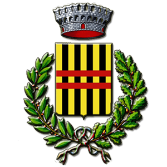 COMUNE DI VILLAFRANCA SICULALibero Consorzio Comunale di AgrigentoSCHEMA CODICE DI COMPORTAMENTO DEI DIPENDENTI
DEL COMUNE DI VILLAFRANCA SICULAApprovato con deliberazione di Giunta Municipale n. ..  del ../01/2023TITOLO IRegolamento recante codice di comportamento dei dipendenti pubblici,
a norma dell’art. 54 del Decreto Legislativo 30 marzo 2001, n. 165Art. 1Definizioni“ANAC” : Autorità nazionale anticorruzione; Codice nazionale” o “DPR n. 62/2013” : decreto del Presidente della Repubblica 16 aprile 2013, n.62 rubricato “Regolamento recante Codice di comportamento dei dipendenti pubblici.”; “Codice” : il presente “codice di comportamento integrativo”; “Cost.” : Costituzione della Repubblica italiana (approvata dall’Assemblea Costituente il 
22/12/1947); “Collaboratori e consulenti”: i soggetti di cui all’art. 53 d.lgs.n.165/2001 come individuati nell’art. 2, comma 3, del presente codice; “D.Lgs. n. 267/2000” : decreto legislativo 18 agosto 2000, n. 267 rubricato “Testo unico delle leggi sull’ordinamento degli enti locali”;  “D.Lgs. n. 165/2001” : decreto legislativo 30 marzo 2001, n. 165 rubricato “Norme generali 
sull’ordinamento del lavoro alle dipendenze delle amministrazioni pubbliche.”; “D.Lgs. n. 33/2013”: decreto legislativo 14 marzo 2013, n. 33 rubricato “Riordino della disciplina riguardante il diritto di accesso civico e gli obblighi di pubblicità, trasparenza e diffusione di informazioni da parte delle pubbliche amministrazioni”, come modificato e 
integrato dal d.lgs. n.97/2016; “D.Lgs. n. 39/2013” : decreto legislativo 8 aprile 2013 n. 39 rubricato “Disposizioni in materia 
di inconferibilità e incompatibilità di incarichi presso le pubbliche amministrazioni e presso gli enti privati in controllo pubblico, a norma dell’art. 1, commi 49 e 50, della legge 6 novembre 2012, n.190.”; “Delibera ANAC 177/2020” : delibera n. 177 del 19 febbraio 2020 con cui l’ANAC ha approvato le “Linee guida in materia di Codici di comportamento delle amministrazioni pubbliche”; “Dipendente/i” : i dipendenti, gli incaricati a contratto ai sensi degli artt. 90 e 110 del d.lgs. n. 267/2000 e gli altri soggetti destinatari delle disposizioni del Codice nazionale e del presente codice, salvo le specifiche previsioni limitative delle predette categorie di soggetti; “Legge n. 241/1990” : legge 7 agosto 1990, n. 241 rubricata “Nuove norme in materia di procedimento amministrativo e di diritto di accesso ai documenti amministrativi.”; “Legge n. 97/2001” : legge 27 marzo 2001, n. 97 rubricata “Norme sul rapporto tra procedimento penale e procedimento disciplinare ed effetti del giudicato penale nei confronti dei dipendenti delle amministrazioni pubbliche”; “Legge n. 190/2012” : legge 6 novembre 2012, n. 190 rubricata “Disposizioni per la prevenzione e la repressione della corruzione e dell'illegalità nella pubblica amministrazione”; “NdV” : Nucleo di valutazione; “PNA” : Piano Nazionale Anticorruzione; “PTPCT” : Piano triennale di prevenzione della corruzione e della trasparenza; “RPCT” : Responsabile della prevenzione della corruzione e della trasparenza; “RPD” : Responsabile della protezione dei dati personali; “Regolamento UE 2016/679” o “GDPR” : Regolamento UE 27 aprile 2016, n. 679 rubricato“Regolamento (UE) 2016/679 del Parlamento Europeo e del Consiglio relativo alla protezione delle persone fisiche con riguardo al trattamento dei dati personali, nonché alla libera circolazione di tali dati e che abroga la direttiva 95/46/CE (regolamento generale sulla protezione dei dati”; “Responsabile PO”: i dipendenti con responsabilità di posizione organizzativa assegnati a strutture apicali prive di figure dirigenziali compresi quelli assunti ai sensi dell’art. 110 del d.lgs. n. 267/2000; “RUP”: responsabile unico del procedimento; “UPD”: Ufficio procedimenti disciplinari; “Lavoro Agile” o “Smart Working”: si intende la modalità flessibile di esecuzione della 
prestazione di lavoro eseguita dal dipendente presso il proprio domicilio o in altro luogo idoneo collocato al di fuori della sede di lavoro, con il supporto di tecnologie che consentono il collegamento con l’Amministrazione; “Social Media”: si fa riferimento a tutti quei mezzi di comunicazione che rendono possibile creazione, condivisione e scambio di contenuti generati dagli utenti attraverso l'uso di piattaforme web; Art. 2Disposizioni di carattere generaleIl presente Codice di comportamento, di seguito denominato “Codice”, definisce, ai fini dell’art. 54 del D.L.vo 30 marzo 2001, n. 165, i doveri minimi di diligenza, lealtà, imparzialità e buona condotta che i pubblici dipendenti sono tenuti ad osservare.Nello stesso Codice si intende integralmente richiamato il Codice di comportamento dei dipendenti pubblici, approvato con D.P.R. n. 62 in data 16 aprile 2013.La violazione dei doveri contenuti nel D.P.R. n. 62/2013 e nel presente Codice di comportamento, compresi quelli relativi all’attuazione del Piano Triennale per la Prevenzione della Corruzione e della Trasparenza è fonte di responsabilità disciplinare ai sensi del richiamato art. 54 del D.L.vo n. 165/2001.Gli obblighi di condotta definiti da questo Codice si estendono, secondo il criterio di compatibilità, ai seguenti soggetti esterni che prestano la loro attività a favore di questo Comune:soggetti incaricati, con qualsiasi tipologia di contratto e a qualsiasi titolo, di rapporti di collaborazione o di consulenza o di progettazione o di studio;titolari di incarichi negli uffici di diretta collaborazione degli organi di governo;personale utilizzato in lavori socialmente utili o in attività di pubblica utilità;collaboratori a qualsiasi titolo di imprese fornitrici di beni e servizi e che realizzano opere.Le previsioni del presente codice si estendono, altresì, per quanto compatibili, ai dipendenti e agli amministratori degli enti controllati di questo Comune, nelle more che gli stessi enti adeguino la propria regolamentazione alle previsioni della deliberazione ANAC n. 177/2020; negli enti e nelle società vigilati o partecipati le disposizioni del codice si applicano ai soggetti designati o nominati in rappresentanza del Comune. Con la sua pubblicazione nella sezione “Amministrazione Trasparente” il presente Codice si presume conosciuto da tutti i suoi destinatari. Copia del presente Codice è inviata con consegna a mani proprie o tramite Pec: a tutti i dipendenti in servizio e a quanti saranno assunti o incaricati successivamente.Il RPCT, i Responsabili P.O., le strutture e gli organi di controllo interno vigilano, per quanto di competenza, sull’applicazione delle disposizioni del presente Codice.Art. 3Principi generaliIl dipendente osserva la Costituzione, servendo la nazione con disciplina ed onore e conformando la propria condotta ai principi di buon andamento e imparzialità dell’azione amministrativa. Il dipendente svolge i propri compiti nel rispetto della legge, perseguendo l’interesse pubblico senza abusare della posizione o dei poteri di cui è titolare. Altresì il dipendente svolge i propri compiti nel rispetto della legge, dello Statuto e dei Regolamenti comunali.Il dipendente rispetta, altresì, i principi di integrità, correttezza, buona fede, proporzionalità, obiettività, trasparenza, equità e ragionevolezza e agisce in posizione di indipendenza e imparzialità, astenendosi in caso di conflitto di interessi.Il dipendente non usa a fini privati le informazioni di cui dispone per ragioni di ufficio, evita situazioni e comportamenti che possano ostacolare il corretto adempimento dei compiti o nuocere agli interessi o all'immagine della pubblica amministrazione. Prerogative e poteri pubblici sono esercitati unicamente per le finalità di interesse generale per le quali sono stati conferiti.Il dipendente esercita i propri compiti orientando l’azione amministrativa alla massima economicità, efficienza ed efficacia. La gestione di risorse pubbliche ai fini dello svolgimento delle attività amministrative deve seguire una logica di contenimento dei costi, che non pregiudichi la qualità dei risultati.Nei rapporti con i destinatari dell’azione amministrativa, il dipendente assicura la piena parità di trattamento a parità di condizioni, astenendosi, altresì, da azioni arbitrarie che abbiano effetti negativi sui destinatari dell’azione amministrativa o che comportino discriminazioni basate su sesso, nazionalità, origine etnica, caratteristiche genetiche, lingua, religione o credo, convinzioni personali o politiche, appartenenza a una minoranza nazionale, disabilità, condizioni sociali o di salute, età e orientamento sessuale o su altri diversi fattori.Il dipendente dimostra la massima disponibilità e collaborazione nei rapporti con le altre pubbliche amministrazioni, assicurando lo scambio e la trasmissione delle informazioni e dei dati in qualsiasi forma anche telematica, nel rispetto della normativa vigente.Il dipendente non assume impegni, non dà indicazioni, né fa promesse o rassicurazioni in ordine a questioni che rientrino nella competenza dell’Ente; non partecipa ad incontri informali aventi ad oggetto provvedimenti non ancora deliberati dall’Ente o non comunicati ufficialmente alle parti.Utilizzando la diligenza del buon padre di famiglia, il dipendente deve improntare il proprio lavoro alla logica del risparmio (es.: buon uso delle utenze di elettricità e spegnimento interruttori al termine dell’orario di lavoro; arresto del sistema in ordine ai P.C. al termine dell’orario di lavoro; riciclo carta; utilizzo parsimonioso del materiale di cancelleria) e sulla individuazione della migliore soluzione di natura organizzativa e gestionale.Nel procedimento amministrativo, nell’ottica della semplificazione, deve evitare passaggi ed attività eccessive che aggravano l’attività amministrativa senza utilità per la procedura. Deve, altresì, valutare il rapporto costi/benefici, sia in relazione all’attività amministrativa che agli effetti del provvedimento o atto posto in essere, razionalizzando tempi, attività e procedure.Il dipendente è tenuto a informare tempestivamente l’Amministrazione se, nei suoi confronti, sia stata attivata l’azione penale, soprattutto con riferimento ai reati contro la pubblica amministrazione. In tale circostanza, il Segretario Comunale/Responsabile di P.O., in relazione alle circostanze, valuterà quali azioni proporre al Sindaco o intraprendere direttamente, in ordine a eventuali decisioni relative a possibili incompatibilità o alla esigenza di procedere alla rotazione e spostamento in altro ufficio.Nel trattamento dei dati personali, il dipendente è tenuto al rispetto delle prescrizioni adottate dal titolare del trattamento e alle istruzioni fornite dal Responsabile per la protezione dei dati personali, in conformità con il Regolamento generale per la protezione dei dati personali, oltre che delle prescrizioni del Garante per la protezione dei dati personali. In particolare, è tenuto ad assicurare il rispetto dei principi di correttezza, liceità e trasparenza. Inoltre, deve adottare ogni comportamento idoneo a garantire l’integrità e la corretta conservazione delle informazioni e dei documenti, sia informatici sia cartacei, astenendosi dalla divulgazione indebita e consentendo l’accesso ai dati e alle informazioni solo nei casi consentiti dalla legge e dalle prescrizioni adottate dall’Ente.Il dipendente è tenuto, altresì, ad informare tempestivamente l’Amministrazione riguardo eventuali situazioni di rischio che possano comportare il deterioramento, la perdita o la violazione di dati.	Art. 4Collegamento con il PTPCTIl Codice è allegato al Piano Triennale per la Prevenzione della Corruzione e per la Trasparenza (PTPCT), quale sottosezione del P.I.A.O., costituendone uno strumento integrativo, nel senso che la strategia di prevenzione della corruzione è definita sia con le misure di tipo oggettivo individuate con il PTPCT, le quali, agendo sull’organizzazione e sulle attività dell’amministrazione, sono finalizzate a neutralizzare o ridurre i rischi nello svolgimento dei processi delle aree a maggior rischio; e sia con i doveri di comportamento declinati dal presente Codice, costituenti misure di tipo soggettivo, che ricadono sul singolo dipendente o altro destinatario del Codice nello svolgimento delle attività di sua competenza.Nel definire le misure oggettive di prevenzione della corruzione (a loro volta coordinate con gli obiettivi di Performance) occorre parallelamente individuare i doveri di comportamento che possono contribuire, sotto il profilo soggettivo, alla piena realizzazione delle suddette misure. Utili indicazioni possono essere desunte dall’amministrazione, ex post, dalla valutazione sull’attuazione delle misure oggettive previste dal PTPCT, cercando di comprendere se e dove sia possibile rafforzare il sistema con doveri di comportamento.Art. 5Coordinamento con il sistema di misurazione e valutazione della PerformanceNel sistema di misurazione e valutazione della Performance deve essere previsto che l’accertamento della violazione del presente Codice, anche se dalla stessa non dovesse conseguire una responsabilità ovvero una sanzione disciplinare, deve incidere negativamente sulla valutazione della Performance, e ciò a prescindere dal livello di raggiungimento degli altri risultati. A tali fini occorre definire uno o più criteri da parte del Nucleo di Valutazione al fine di poter misurare detta incidenza negativa, da prevedere maggiorata nell’ipotesi di recidiva.In sede di pianificazione annuale della Performance, quale sottosezione del P.I.A.O., è da considerare positivamente il livello di osservanza del presente Codice, valorizzando quelle norme del Codice che fanno riferimento al dovere di operare in modo da garantire l’efficienza, l’economicità e l’efficacia dell’azione amministrativa e, per quanto concerne i responsabili, al dovere di perseguire l’obiettivo assegnato.Per i Responsabili di P.O., alcuni doveri contenuti nel presente Codice, tra cui la diffusione della conoscenza del contenuto del Codice di comportamento fra il personale e la vigilanza sull’adesione dei destinatari al sistema di principi e valori in esso contenuto, possono essere tradotti in obiettivi di Performance collegati alla gestione del personale.Art. 6Standard di comportamentoL’amministrazione attende dai suoi dipendenti, in particolare dai Responsabili di P.O. e dai funzionari, nonché dai collaboratori e consulenti esterni, che nello svolgimento dei rispettivi compiti e poteri istituzionali adeguino la loro attività ai seguenti valori fondamentali costituenti gli standard di comportamento attesi dai fruitori dei servizi comunali.Tali valori fondamentali costituiranno elementi essenziali ai fini della misurazione e della valutazione della performance organizzativa e individuale e della determinazione dell’indennità di risultato.Il mancato adempimento dei valori fondamentali da parte dei Responsabili di posizione organizzativa determina una responsabilità dirigenziale anche ai fini della conferma dell’incarico dirigenziale ed eventualmente delle precedenti funzioni gestionali.Art. 7Comunicazione di provvedimenti di natura penale e disciplinareAl fine di porre tempestivamente l’Amministrazione nelle condizioni di poter adottare i provvedimenti di natura disciplinare o di prevenzione della corruzione previsti dalle disposizioni di seguito indicate, i soggetti destinatari dei Codici nazionale e integrativo, se e in quanto rispettivamente interessati dalle seguenti disposizioni, hanno l’obbligo di comunicare, al RPCT i correlati provvedimenti di natura penale o disciplinare, non oltre cinque giorni dalla loro avvenuta conoscenza:articoli 60, 61 e 62 del CCNL “Comparto funzioni locali” del 21 maggio 2018 e articoli 71 e 72 del CCNL “Comparto funzioni locali” del 16 novembre 2022:qualunque provvedimento (avvio di un procedimento penale con l’iscrizione nel registro delle notizie di reato, comunicazione di indagato, rinvio a giudizio, misura restrittiva della libertà personale) o sentenza di condanna di natura penale anche non passata in giudicato conseguito per un fatto doloso o colposo, anche non attinente al rapporto di lavoro ovvero commesso fuori dall’ambiente di lavoro, da cui possa conseguire responsabilità disciplinare ai sensi dalle predette disposizioni contrattuali;qualunque provvedimento disciplinare conseguito presso altra pubblica amministrazione nei due anni precedenti al termine di presentazione della predetta comunicazione nell’ambito del rapporto di lavoro con questo Comune, compresi quelli in posizione di comando, distacco o fuori ruolo;art. 16. comma 1, lettera l-quater, del D.L.vo n. 165/2001:provvedimento di avvio di un procedimento penale con l’iscrizione nel registro delle notizie di reato a norma dell’art. 335 c.p.p. per condotte di natura corruttiva di cui agli articoli 317, 318, 319, 319-bis, 319-ter, 319-quater, 320, 321, 322, 322-bis, 346-bis, 353 e 353-bis del Codice penale (come individuati dall’ANAC con delibera n. 215 del 26 marzo 2019);atto di contestazione di un illecito disciplinare;art. 3, comma 1, della legge n. 97/2001:provvedimento di rinvio a giudizio per alcuni dei delitti di cui agli articoli 314 c. 1, 317, 318, 319, 319-ter, 319-quater e 320 del c. p. e all'art. 3 della legge 9/12/1941, n. 1383;art. 35-bis del D.L.vo n. 165/2001 e art. 3, comma 1, del D.L.vo n. 39/2013:di essere stato condannato, con decreto penale ad una pena pecuniaria in sostituzione di una pena detentiva ovvero con sentenza anche non passata in giudicato, per avere consumato o tentato di consumare uno dei delitti dei pubblici ufficiali contro la pubblica amministrazione di cui al Capo I del Titolo II del Libro II del Codice penale;La comunicazione, sottoscritta dal soggetto interessato, deve:indicare i dati identificati del soggetto, la qualifica di inquadramento ovvero l’incarico ricoperto o da ricoprire, il settore e l’ufficio di appartenenza ovvero interessato dall’incarico da ricoprire, i dati identificativi del provvedimento penale o disciplinare;essere consegnata al RPCT tramite il suo indirizzo di posta elettronica certificata ovvero personalmente o tramite raccomandata con avviso di ricevimento, in busta chiusa, sul cui esterno è annotato esclusivamente il nome e cognome del mittente e il RPCT quale destinatario;qualora si tratti di un provvedimento non definitivo, con la su citata comunicazione il soggetto interessato, impegnarsi ad aggiornare la stessa allorché dovesse intervenire il provvedimento definitivo.Il RPCT, dopo avere preso visione della comunicazione e averla fatta protocollare, la trasmette all’UPD ai fini di un eventuale procedimento disciplinare nonché al Responsabile competente o al Segretario Comunale (nel caso di coinvolgimento di un Responsabile) per i provvedimenti conseguenziali, ivi compresi quelli relativi ad eventuale incompatibilità “ambientale” ossia legate a ragioni di tutela dell’immagine del Comune o a ragioni di assicurare il buon andamento del servizio/ufficio. I soggetti che per ragioni di ufficio hanno conoscenza dei provvedimenti di cui al comma 1 sono obbligati alla massima riservatezza e a eseguire le doverose operazioni di trattamento strettamente necessarie in modo da proteggere i dati personali a norma del Regolamento UE 2016/679 e del D.L.vo n. 196/2003.Art. 8Situazioni di conflitto di interessi(artt. 6 e 7 D.P.R. n. 62/2013 – art. 35-bis D.L.vo n. 165/2001)La situazione di conflitto di interessi si sostanzia in una situazione, costituita da una condizione giuridica o di fatto, in cui viene a trovarsi un soggetto titolare di una funzione pubblica (quali, ad esempio: l’incaricato di una carica politica o di governo, un dipendente pubblico, un collaboratore o incaricato esterno di una P.A., un operatore economico o suo collaboratore), la quale ne potrebbe impropriamente influenzare l’attività, anche endoprocedimentale (pareri, valutazioni tecniche, atti endoprocedimentali e il provvedimento finale), diretta all’adozione di un provvedimento amministrativo in modo da favorire interessi, anche non patrimoniali, personali o di terzi, compresi quelli derivanti dall’intento di volere assecondare pressioni politiche, sindacali o dei superiori gerarchici, a scapito dell’interesse pubblico che si dovrebbe perseguire, violando così i principi costituzionali di buona andamento e di imparzialità dell’azione amministrativa di cui all’art. 97, comma 2, della Costituzione.A norma dell’art. 6, comma 2, del D.P.R. n. 62/2013, il dipendente si astiene dal prendere decisioni o svolgere attività inerenti alle sue mansioni in situazione anche potenziale, di conflitto, di interessi con interessi personali, del coniuge, di conviventi, di parenti, di affini entro il secondo grado. Il conflitto può riguardare interessi di qualsiasi natura, anche non patrimoniali, come quelli derivanti dall'intento di voler assecondare pressioni politiche, sindacali o dei superiori gerarchici.A norma dell’art. 7 del D.P.R. n. 62/2013, i dipendenti si astengono dal partecipare all’adozione di decisioni o ad attività che possano coinvolgere interessi propri, ovvero di loro parenti e affini entro il secondo grado, del coniuge o di conviventi, oppure di persone con le quali abbiano rapporti di frequentazione abituale, ovvero, di soggetti od organizzazioni con cui egli o il coniuge abbia causa pendente o grave inimicizia o rapporti di credito o debito significativi, ovvero di soggetti od organizzazioni di cui sia tutore, curatore, procuratore o agente, ovvero di enti, associazioni anche non riconosciute, comitati, società o stabilimenti di cui sia amministratore o gerente o dirigente; si astengono, altresì, in ogni altro caso in cui esistano gravi ragioni di convenienza.A norma dell’art. 53, comma 1, del D.L.vo n. 165/2001: “Resta ferma per tutti i dipendenti pubblici la disciplina delle incompatibilità dettata dagli articoli 60 e seguenti del testo unico approvato con decreto del Presidente della Repubblica 10 gennaio 1957, n. 3, salva la deroga prevista dall'articolo 23-bis del presente decreto, nonché, per i rapporti di lavoro a tempo parziale, dall’articolo 6, comma 2, del decreto del Presidente del Consiglio dei ministri 17 marzo 1989, n. 117 e dall’articolo 1, commi 57 e seguenti, della legge 23 dicembre 1996, n. 662. Restano ferme altresì le disposizioni di cui agli articoli 267, comma 1, 273, 274, 508 nonché 676 del decreto legislativo 16 aprile 1994, n. 297, all’articolo 9, commi 1 e 2, della legge 23 dicembre 1992, n. 498, all’articolo 4, comma 7, della legge 30 dicembre 1991, n. 412, ed ogni altra successiva modificazione ed integrazione della relativa disciplina.”A norma dell’art. 53, comma 1-bis, del D.L.vo n. 165/2001: “Non possono essere conferiti incarichi di direzione di strutture deputate alla gestione del personale a soggetti che rivestano o abbiano rivestito negli ultimi due anni cariche in partiti politici o in organizzazioni sindacali o che abbiano avuto negli ultimi due anni rapporti continuativi di collaborazione o di consulenza con le predette organizzazioni.”In conformità a quanto previsto dall’art. 35, comma 3, lettera e), del D.L.vo n. 165/2001, il soggetto a cui affidare l’incarico di presidente o componente, anche quale esperto senza diritto di voto, e di segretario verbalizzante di una commissione giudicatrice di procedure concorsuali per il reclutamento di personale e per le progressioni orizzontali e verticali dei dipendenti non può essere componente degli organi di indirizzo politico di questo Comune, ricoprire cariche politiche, essere rappresentante sindacale o designato dalle confederazioni e organizzazioni sindacali o dalle associazioni professionali.In conformità a quanto previsto dall’art. 3, comma 11, della legge 19 giugno 2019, il soggetto a cui affidare l’incarico di presidente o di componente, anche quale esperto senza diritto di voto, di una commissione giudicatrice di procedure concorsuali per il reclutamento di personale e per le progressioni orizzontali e verticali dei dipendenti deve autodichiarare di essere in quiescenza da non più di quattro anni alla data di pubblicazione del bando di concorso nonché che il proprio rapporto di lavoro non è stato risolto per motivi disciplinari, per ragioni di salute o per decadenza dall’impiego, comunque determinata.A norma dell’art. 11, comma 1, del D.P.R. n. 487/1994, i componenti e i segretari delle commissioni giudicatrici deputate alla selezione di personale da assumere ovvero alla progressione economica o funzionale interna devono autodichiarare l’insussistenza di cause di incompatibilità di cui all’art. 51 del Codice di procedura civile tra gli stessi componenti e il segretario nonché tra loro e i candidati.A norma dell’art. 35-bis del D.L.vo n. 165/2001, devono autodichiarare prima dell’eventuale nomina, l’insussistenza nei propri confronti di sentenze di condanna, anche non definitive, per un reato contro la pubblica amministrazione previsti nel Capo I del Titolo II del Libro II del Codice penale, i dipendenti e i soggetti esterni candidati o disponibili:ad essere nominati componenti o segretari di commissioni giudicatrici per l’accesso o la selezione a pubblici impieghi;ad essere assegnati, anche con funzioni direttive, agli uffici preposti: alla gestione di risorse finanziarie, all’acquisizione di beni, servizi e forniture; alla concessione o all’erogazione di sovvenzioni, contributi, sussidi, ausili finanziari o attribuzione di vantaggi economici a soggetti pubblici o privati;ad essere nominati componenti o segretari di commissioni per la scelta del contraente per l’affidamento di lavori, forniture e servizi, per la concessione o l’erogazione di sovvenzioni, contributi, sussidi, ausili finanziari nonché per l’attribuzione di vantaggi economici di qualunque genere.Art. 9Situazioni di conflitto di interessi – Accertamento – RimediAl fine di accertare se la situazione, anche potenziale, di conflitto di interessi sia realmente idonea a ledere l’imparzialità dell’azione amministrativa, il soggetto destinatario della comunicazione, dopo avere provveduto, tempestivamente e in contraddittorio con l’interessato, alla valutazione della stessa situazione segnalata, al fine di superare la criticità rilevata e di prevenire il correlato rischio corruttivo, adotta una misura idonea e proporzionata, tenendo conto della gravità della stessa in relazione all’economicità e all’efficacia del procedimento amministrativo nonché in relazione all’eventuale pregiudizio patrimoniale e/o immateriale (danno all’immagine imparziale del Comune) che possa nuocere dell’Amministrazione.Esempio di misure adottabili:cautele aggiuntive rispetto a quelle ordinarie in materia di controlli, comunicazione, pubblicità;interventi di altri soggetti con funzioni di supervisione e controllo;motivazione più specifica per le scelte adottate;revoca dell’incarico;nomina di un sostituto;avocazione allo stesso Responsabile o al suo sostituto nel caso di conflitto per il Responsabile;Qualora un soggetto abbia un interesse legittimo a far valere l’obbligo di astensione nei confronti di uno dei predetti soggetti, qualora sussista una delle condizioni previste dall’art. 7 del D.P.R. n. 62/2013, può rivolgere al Responsabile per la Prevenzione della Corruzione e per la Trasparenza apposita istanza di ricusazione con cui, rappresentata la situazione di conflitto di interesse per la quale sussisterebbe tale obbligo, chiede che il soggetto obbligato ad astenersi sia sostituito con altro soggetto. Nelle ipotesi in cui l’obbligo di astensione riguardi un Responsabile di P.O. ovvero un componente di un organo di controllo il potere sostitutivo è espletato di diritto dal Segretario Comunale ovvero, nel caso che anche quest’ultimo debba astenersi ovvero sia assente o impedito, dal sostituto individuato dal decreto di conferimento dell’incarico di Posizione Organizzativa (P.O.).Il soggetto che sostituisce l’organo obbligato ad astenersi deve, prima di svolgere il relativo compito o potere, indicare il soggetto che sostituisce nonché l’atto di nomina o il fondamento giuridico di tale sostituzione.Per quanto concerne le situazioni di conflitto di interesse afferenti i procedimenti relativi ai contratti pubblici di cui all’articolo 42, comma 2, del D.L.vo n. 50/2016 nonché alle disposizioni inerenti all’esclusione di un concorrente da una procedura di gara di cui all’art. 80, comma 5, lettera d), del D.L.vo n. 50/2016, sono da osservare le direttive disposte dall’ANAC nelle apposite Linee guida n. 15 approvate con delibera n. 494/2019.Art. 10Obbligo di astensioneIl dipendente si astiene dal partecipare all’adozione di decisioni o ad attività che possano coinvolgere interessi propri, ovvero di suoi parenti, affini entro il secondo grado, del coniuge o di conviventi, oppure di persone con le quali abbia rapporti di frequentazione abituale, ovvero, di soggetti od organizzazioni con cui egli o il coniuge abbia causa pendente o grave inimicizia o rapporti di credito o debito significativi, ovvero di soggetti od organizzazioni di cui sia tutore, curatore, procuratore o agente, ovvero di enti, associazioni anche non riconosciute, comitati, società o stabilimenti di cui sia amministratore o gerente Responsabile o Dirigente. Il dipendente si astiene in ogni altro caso in cui esistano gravi ragioni di convenienza. Sull’astensione decide il Responsabile dell’ufficio di appartenenza.Quando ricorre il dovere di astensione il dipendente comunica per iscritto, al momento della presa in carico del procedimento, al Responsabile di P.O. di appartenenza, dettagliando le ragioni dell’astensione medesima.Il Responsabile destinatario della segnalazione deve valutare espressamente la situazione sottoposta alla sua attenzione e deve rispondere per iscritto al dipendente medesimo sollevandolo dall’incarico oppure motivando espressamente le ragioni che consentono, comunque, l’espletamento dell’attività da parte di quel dipendente.Nel caso in cui sia necessario sollevare il dipendente dall’incarico esso dovrà essere affidato dal Responsabile ad altro dipendente ovvero, in carenza di dipendenti professionalmente idonei, il Responsabile dovrà avocare a sé ogni compito relativo a quel procedimento.Qualora il conflitto riguardi il Responsabile, a valutare le iniziative da assumere sarà il RPCT.Il dipendente è tenuto all’aggiornamento immediato in caso di modifiche sopravvenute, comunicando qualsiasi situazione di conflitto di interessi non indicata nella dichiarazione originaria.I Responsabili di P.O. curano che l’aggiornamento delle dichiarazioni venga effettuato all’inizio di ogni anno solare.Art. 11Situazioni di conflitto di interessi nell’ambito dei contratti e di altri atti negoziali (art. 14 D.P.R. n. 62/2013 – artt. 42 e 77 D.L.vo n. 50/2016)Si ha conflitto di interessi allorché i dipendenti comunali e tutti coloro che, in base ad un valido titolo giuridico, legislativo o contrattuale, siano in grado di impegnare il Comune nei confronti dei terzi o comunque rivestano, di fatto o di diritto, un ruolo tale da poterne obiettivamente influenzarne l’attività esterna, compresi i componenti e il segretario verbalizzante delle commissioni giudicatrici, i quali siano coinvolti in una qualsiasi fase (programmazione, progettazione, predisposizione atti di gara, selezione dei concorrenti, aggiudicazione, sottoscrizione del contratto, esecuzione, collaudo, pagamenti) della procedura di gestione del contratto pubblico per la fornitura di lavori, di beni e di servizi nonché delle concessioni:hanno, direttamente o indirettamente, un interesse finanziario, economico o altro interesse personale di diversa natura che può essere percepito come una minaccia alla sua imparzialità e indipendenza nel contesto della procedura del contratto pubblico o della concessione;abbiano concluso contratti a titolo privato o ricevuto altre utilità nel biennio precedente, ad eccezione di quelli conclusi a titolo privato mediante moduli o formulari a norma dell’articolo 1342 del Codice civile.Si applicano ai commissari e ai segretari delle commissioni l’articolo 35-bis del decreto legislativo 30 marzo 2001, n. 165, l’articolo 51 del Codice di procedura civile, nonché l’articolo 42 del presente Codice. Sono, altresì, esclusi da successivi incarichi di commissario coloro che, in qualità di membri delle commissioni giudicatrici, abbiano concorso, con dolo o colpa grave accertati in sede giurisdizionale con sentenza non sospesa, all’approvazione di atti dichiarati illegittimi.Nelle situazioni di conflitto di interesse di cui al comma 1 i predetti soggetti hanno l’obbligo di astenersi dallo svolgimento di tutte le attività di loro competenza inerenti alle su citate fasi della procedura di gestione del contratto pubblico o della concessione, redigendo apposito verbale afferente l’astensione, da protocollare e da conservare agli atti di ufficio nonché da inviare tempestivamente al Responsabile di P.O. competente, al RUP e al RPCT.I dipendenti e gli altri soggetti di cui al comma 1 che concludono accordi o negozi ovvero stipulano contratti a titolo privato con persone fisiche o giuridiche private con le quali abbiano concluso, nel biennio precedente, contratti di appalto, fornitura o servizio, finanziamento e assicurazione per conto del Comune, è obbligato a darne informazione, scritta e protocollata, al Responsabile di P.O. entro due giorni. Il Responsabile valuta, in contraddittorio con l’interessato, se tale situazione possa minare il buon andamento o l’imparzialità dell’attività amministrativa, e adotta le misure ritenute più idonee per evitare il rischio corruttivo (art. 14, comma 3, D.P.R. n. 62/2013).Se nelle situazioni di cui ai commi 1 e 3 si trovano i Responsabili, costoro inviano la segnalazione e l’informazione al Segretario Comunale, il quale, sentito il Sindaco, adotta le misure più idonee al fine di superare la criticità rilevata e prevenire il correlato rischio corruttivo.Per tutte le procedure di gara, ivi compresi gli affidamenti in economia, gli operatori economici che partecipano alle procedure di scelta del contraente per l’affidamento di lavori, servizi e forniture devono dichiarare, in sede di presentazione dell’offerta di gara, i nominativi dei titolari/legali rappresentanti, amministratori, soci/dipendenti con poteri decisionali riferiti a ciascun procedimento, al fine di consentire le opportune verifiche di situazioni, anche potenziali, di conflitto di interessi. A tali fini, il Responsabile di P.O.provvede a che negli atti di gara sia espressamente prevista l’apposita obbligatoria dichiarazione da parte del titolare dell’operatore economico partecipante.Il Responsabile competente deve escludere dalle procedure di affidamento le imprese nei cui confronti emerga, a seguito di controlli, il verificarsi della condizione di incompatibilità, in conformità alle apposite Linee guida n. 15 di cui alla deliberazione ANAC n. 494 del 05/06/2019 e alla delibera ANAC n. 25/2020.Nei provvedimenti di aggiudicazione definitiva per l’affidamento di lavori, servizi, forniture (anche in economia) si deve dare atto dell’effettuazione delle verifiche in materia di conflitto di interessi e delle sue risultanze.Art. 12Situazioni di conflitto di interessi nell’ambito delle procedure selettive di personale (art. 11, comma 1, D.P.R. n. 487/1994)Ai sensi dell’art. 35-bis del D.L.vo n. 165/2001, non possono essere nominati componenti effettivi e supplenti nonché consulenti senza diritto di voto e, inoltre, segretario verbalizzante delle commissioni giudicatrici per l’accesso a pubblici impieghi e per le progressioni orizzontali e verticali dei dipendenti coloro che sono stati condannati:anche con sentenza non passata in giudicato, per i reati contro la pubblica amministrazione previsti nel capo I del titolo II del libro II del Codice penale:in qualità di membri o segretario verbalizzante di altre commissioni giudicatrici, con sentenza non sospesa per aver concorso, con dolo o colpa grave, all'approvazione di atti dichiarati illegittimi.I soggetti candidati agli incarichi di cui al comma 1 devono presentare apposita dichiarazione sottoscritta, riportante: i dati identificati dello stesso soggetto, la tipologia dell’incarico da ricoprire e la procedura concorsuale o selettiva interessata, i dati identificativi del provvedimento penale o disciplinare - da consegnare al Responsabile competente alla nomina tramite il suo indirizzo di posta elettronica certificata ovvero personalmente o tramite raccomandata con avviso di ricevimento, in busta chiusa, sul cui esterno è annotato esclusivamente il nome e cognome del mittente e il Responsabile quale destinatario. Qualora si tratti di un provvedimento penale o disciplinare non definitivo, con la su citata dichiarazione il soggetto interessato deve impegnarsi ad aggiornare la stessa allorché dovesse intervenire il provvedimento definitivo.Ai sensi dell’art. 11, comma 1, del D.P.R. n. 487/1994, prima dell’inizio delle prove concorsuali o selettive, ciascun componente, anche con funzioni di esperto, e il segretario verbalizzante delle commissioni giudicatrici dei candidati partecipanti a procedure concorsuali esterne o interne per l’assunzione di personale o a procedure per le progressioni economiche orizzontali o verticali, presa visione soltanto dell'elenco dei partecipanti, hanno l’obbligo di rendere apposita dichiarazione di insussistenza, tra loro componenti e segretario verbalizzante, nonché tra ciascuno degli stessi e i candidati, di alcuna delle seguenti situazioni di conflitto di interessi di cui all’articolo 51 del Codice di procedura civile:se ha interesse nella causa o in altra vertente su identica questione di diritto;se egli stesso o la moglie è parente fino al quarto grado o legato da vincoli di affiliazione, o è convivente o commensale abituale di una delle parti o di alcuno dei difensori;se egli stesso o la moglie ha causa pendente o grave inimicizia o rapporti di credito o debito con una delle parti o alcuno dei suoi difensori;se ha dato consiglio o prestato patrocinio nella causa, o ha deposto in essa come testimone oppure ne ha conosciuto come magistrato in altro grado del processo o come arbitro o vi ha prestato assistenza come consulente tecnico;se è tutore, curatore, amministratore di sostegno, procuratore, agente o datore di lavoro di una delle parti; se, inoltre, è amministratore o gerente di un ente, di un'associazione anche non riconosciuta, di un comitato, di una società o stabilimento che ha interesse nella causa;in ogni altro caso in cui esistono gravi ragioni di convenienza.Ciascuno dei componenti e il segretario verbalizzante di cui al comma 4 devono rendere apposita dichiarazione - riportante: i dati identificati dello stesso soggetto, la tipologia dell’incarico ricoperto e la procedura concorsuale o selettiva interessata, l’insussistenza di alcuna delle situazioni di conflitto di interessi di cui all’art. 51 del c.p.c. ovvero, in caso di sussistenza, indicando genericamente la sussistenza di una delle dette situazioni senza specificare quale sia e il soggetto con cui intercorre la stessa - di cui dare atto nel verbale della stessa commissione. Qualora tale dichiarazione sia resa su apposita distinta nota sottoscritta, quest’ultima deve essere allegata allo stesso verbale.Nel caso di sussistenza di situazioni di conflitto di interesse di cui al comma 3 i soggetti interessati hanno l’obbligo di astenersi immediatamente dallo svolgimento di qualunque attività di loro competenza inerente alla procedura concorsuale, dandone atto nell’apposito verbale della commissione, e, quindi, devono allontanarsi dal sito ove si svolgono le operazioni concorsuali.Art. 13Partecipazione ad associazioni e organizzazioniNel rispetto della disciplina vigente del diritto di associazione, il dipendente comunica tempestivamente al Responsabile dell’ufficio di appartenenza la propria adesione o appartenenza ad associazioni od organizzazioni, a prescindere dal loro carattere riservato o meno, i cui ambiti di interessi possano interferire con lo svolgimento dell’attività dell’ufficio. Il presente comma non si applica all’adesione a partiti politici o a sindacati.Pervenuta la comunicazione spetta al Responsabile di P.O. valutare la compatibilità fra la partecipazione all’associazione o all’organizzazione e le funzioni svolte dal dipendente nell’ufficio cui è preposto. In caso di conflitto di interessi anche potenziale, il dipendente potrà essere trasferito ad altro servizio.Il dipendente deve astenersi dall’adesione e dalla partecipazione ad associazioni od organizzazioni se ciò potrebbe comportare conflitto di interessi o configurare una possibile interferenza nelle decisioni dell’ufficio di appartenenza o determinare un danno all’immagine dell’Ente.Il pubblico dipendente non costringe altri dipendenti ad aderire ad associazioni od organizzazioni, nè esercita pressioni a tale fine, promettendo vantaggi o prospettando svantaggi di carriera.Art. 14Regali, compensi e altre utilitàIl dipendente non chiede, nè sollecita, per sè o per altri, regali o altre utilità.Il dipendente non accetta, neanche in occasione di festività, per sè o per altri, regali o altre utilità, salvo quelli d’uso di modico valore e mai in nessun caso denaro, effettuati occasionalmente nell’ambito delle normali relazioni di cortesia e nell’ambito delle consuetudini internazionali. In ogni caso, indipendentemente dalla circostanza che il fatto costituisca reato, il dipendente non chiede, per sè o per altri, regali o altre utilità, neanche di modico valore a titolo di corrispettivo per compiere o per aver compiuto un atto del proprio ufficio da soggetti che possano trarre benefici da decisioni o attività inerenti all’ufficio, nè da soggetti nei cui confronti è o sta per essere chiamato a svolgere o a esercitare attività o potestà proprie dell’ufficio ricoperto.Il dipendente non accetta, per sè o per altri, da un proprio subordinato, direttamente o indirettamente, regali o altre utilità, salvo quelli d'uso di modico valore. Il dipendente non offre, direttamente o indirettamente, regali o altre utilità a un proprio sovraordinato, salvo quelli d'uso di modico valore.I regali e le altre utilità comunque ricevuti fuori dai casi consentiti dal presente articolo, a cura dello stesso dipendente cui siano pervenuti, sono immediatamente messi a disposizione dell’Amministrazione per la restituzione o per essere devoluti a fini istituzionali.Ai fini del presente articolo, per regali o altre utilità di modico valore si intendono quelle di valore non superiore, in via orientativa, a 100 euro, anche sotto forma di sconto.Il dipendente deve, infatti, immediatamente comunicare al Responsabile di P.O. che deve vigilare sulla corretta applicazione del presente articolo.Qualora nella condizione sopra descritta si venisse a trovare un Responsabile di P.O., la comunicazione di cui al comma 6 deve essere inoltrata al Segretario Comunale.Le comunicazioni di cui ai commi 6 e 7 devono essere trasmesse al Responsabile per la Prevenzione della Corruzione specificando:il nome del dipendente;gli estremi identificativi dell’offerente;la data di formulazione dell’offerta;il valore stimato del regalo o del vantaggio economico;l’elencazione di eventuali altre offerte dello stesso soggetto, precedentemente segnalate.Il predetto Responsabile dispone per la restituzione ogni volta che ciò sia possibile, diversamente decide le concrete modalità di devoluzione o utilizzo per fini istituzionali dell’Ente e, se del caso, incarica il Responsabile di P.O. competente affinchè provveda in merito.Il dipendente non accetta incarichi di collaborazione, di consulenza, di ricerca, di studio o di qualsiasi natura, con qualsivoglia tipologia di contratto o incarico ed a qualsiasi titolo (oneroso o gratuito) da soggetti privati(persone fisiche o giuridiche) che:abbiano, o abbiano avuto, nel biennio precedente, un interesse economico significativo in decisioni o attività inerenti all’ufficio di appartenenza;siano o siano stati, nel biennio precedente, aggiudicatari di appalti, sub-appalti, cottimi fiduciari o concessioni, di lavori, servizi e forniture, nell’ambito di procedure curate personalmente o dal servizio di appartenenza;abbiano o abbiano ricevuto, nel biennio precedente, sovvenzioni, contributi, sussidi ed ausili finanziari o vantaggi economici di qualunque genere, nell’ambito di procedure curate personalmente o dal servizio di appartenenza;siano o siano stati, nel biennio precedente, destinatari di procedure tese al rilascio di provvedimenti a contenuto autorizzatorio, concessorio o abilitativo per lo svolgimento di attività imprenditoriali, anche diversamente denominati, curate personalmente o dal servizio di appartenenza.Al fine di preservare il prestigio e l’imparzialità dell’Amministrazione, il Responsabile dell’ufficio vigila sulla corretta applicazione del presente articolo.Art. 15Comportamento in servizioFermo restando il rispetto dei termini del procedimento amministrativo, il dipendente, salvo giustificato motivo, non ritarda nè adotta comportamenti tali da far ricadere su altri dipendenti il compimento di attività o l’adozione di decisioni di propria spettanza.Il dipendente utilizza i permessi di astensione dal lavoro, comunque denominati, nel rispetto delle condizioni previste dalla legge, dai regolamenti e dai contratti collettivi.I Responsabili delle PP.OO., in collaborazione con l’ufficio personale, devono controllare che:l’utilizzo dei permessi di astensione dal lavoro comunque denominati avvenga effettivamente per le ragioni e nei limiti previsti dalla legge, dai Regolamenti dell’Ente e dai Contratti Collettivi, evidenziando eventuali deviazioni;la timbratura delle presenze da parte dei propri dipendenti avvenga correttamente nel rispetto dei Regolamenti e/o dei provvedimenti vigenti dell’Ente, segnalando le pratiche errate all’U.P.D.;venga osservato l’orario di servizio e di lavoro, nonché l’orario di apertura degli uffici al pubblico.E’ fatto divieto ai dipendenti di uscire dalla sede municipale, salvo per motivi di servizio, senza la preventiva autorizzazione del diretto superiore.Il dipendente utilizza il materiale o le attrezzature di cui dispone per ragioni di ufficio e i servizi telematici e telefonici dell’ufficio nel rispetto dei vincoli posti dall’Amministrazione. Il dipendente utilizza i mezzi di trasporto dell’Amministrazione a sua disposizione soltanto per lo svolgimento dei compiti d’ufficio, astenendosi dal trasportare terzi, se non per motivi d’ufficio.Tutto il personale deve tenere una condotta improntata ai principi basilari di correttezza professionale e di buona educazione verso gli amministratori, i superiori gerarchici, i colleghi e nei riguardi degli utenti.Nei rapporti con i propri colleghi, con i superiori e con gli amministratori, il dipendente deve, altresì, manifestare la massima collaborazione e il rispetto dovuto, sia al luogo sia al ruolo rivestito. In ogni caso, il dipendente deve astenersi da giudizi che possano risultare offensivi e da atteggiamenti che possano compromettere il sereno clima di collaborazione necessario al corretto funzionamento dell’Amministrazione.Il dipendente deve fare utilizzo adeguato dei materiali e delle attrezzature in dotazione all’ufficio curando, altresì, lo spegnimento di luci e macchinari al termine dell’orario di lavoro. E’, altresì, responsabile della protezione delle risorse strumentali affidategli e non dispone delle stesse per fini privati.E’ fatto divieto ai dipendenti, salvo casi di urgenza, di utilizzare a scopi personali le utenze telefoniche, nonché le connessioni a internet e la posta elettronica.E’ fatto divieto di fumo all’interno degli uffici e nelle relative pertinenze del Comune di __________, al fine di tutelare la salute di tutti i dipendenti e della cittadinanza dai molteplici rischi e malattie causate dallo stesso. Il citato divieto opera in tutti i locali di proprietà (compresi bagni, sgabuzzini, ecc.), nelle scale e nei corridoi d’accesso agli uffici, negli spazi destinati a zona di attesa per il pubblico, nelle zone di ristoro dei dipendenti (spazi ove sono ubicati distributori di bevande).Ogni Responsabile di P.O. individua e/o rinnova, qualora non vi abbia già provveduto, il personale incaricato di vigilare sull’osservanza del divieto di fumo, di procedere all’accertamento ed alla contestazione delle relative infrazioni, sia rispetto al personale comunale che all’utenza esterna.I soggetti tenuti all’osservanza del presente Codice usano a fini esclusivamente di interesse pubblico le informazioni di cui dispongono per ragioni di ufficio, evitando situazioni e comportamenti che possano ostacolare il corretto adempimento dei compiti o nuocere agli interessi o all’immagine dell’Ente. Prerogative e poteri pubblici sono esercitati unicamente per le finalità generali per i quali sono stati conferiti.I dipendenti che non vestono la divisa si presentano in servizio avendo cura della propria immagine, e sono tenuti ad indossare un abbigliamento decoroso e adeguato alla dignità e al prestigio dell’Amministrazione.Il dipendente deve comunicare al proprio Responsabile, in caso di programmata assenza dal servizio, lo stato di avanzamento di tutte le pratiche assegnate. Non lascia incustoditi documenti cartacei e informatici relativi a pratiche a lui assegnate e mantiene in ordine la propria postazione di lavoro.Il dipendente, nell’esercizio delle proprie funzioni, non è autorizzato ad intrattenere rapporti diretti con i mezzi di comunicazione, a rilasciare dichiarazioni o interviste, in quanto tali rapporti saranno eventualmente intrattenuti dalla struttura funzionalmente preposta.Durante il servizio i dipendenti limitano l’utilizzo del telefono cellulare per effettuare telefonate personali, in misura strettamente indispensabile e preferibilmente nei momenti di sospensione dell’attività lavorativa; in ogni caso, qualora negli uffici fossero presenti utenti, l’eventuale conversazione già in corso dovrà essere rapidamente conclusa al fine di agevolare il ricevimento del pubblico.Durante l’orario di lavoro si effettuano le pause previste dalla normativa vigente all’interno dei locali dell’Ente, non protraendo le stesse oltre il tempo debito ed alternandosi con i colleghi per non creare disservizi all’interno del proprio ufficio.Il Responsabile di P.O. impartisce i carichi di lavoro tra i dipendenti assegnati secondo le esigenze organizzative e funzionali e nel rispetto del principio di equa ripartizione.I dipendenti si attengono scrupolosamente al rispetto dei tempi previsti per la conclusione dei procedimenti.I dipendenti, in particolare, conformano la propria condotta in modo tale da:operare nel rispetto delle leggi contribuendo al conseguimento degli obiettivi assegnati;sottrarsi ad ogni condizionamento delle forze politiche, dei gruppi di pressione o di chiunque tenti di influenzarne indebitamente l’operato;assolvere ai compiti affidati senza privilegiare interessi privati o personali;evitare qualsiasi discriminazione basata su sesso, razza ed etnia, nazionalità, età, opinioni politiche, credenze religiose o stato di salute degli interlocutori;adempiere ai compiti assegnati garantendo la necessaria obiettività nel raccogliere, valutare e comunicare le informazioni, nel ponderare i fatti rilevanti e nel formulare il proprio giudizio;evitare atteggiamenti e comportamenti che possano turbare il necessario clima di serenità e concordia nell’ambito degli uffici. Art. 16Rapporti con il pubblicoIl dipendente in rapporto con il pubblico si fa riconoscere attraverso l’esposizione in modo visibile del badge od altro supporto identificativo messo a disposizione dall’amministrazione, salvo diverse disposizioni di servizio, anche in considerazione della sicurezza dei dipendenti, opera con spirito di servizio, correttezza, cortesia e disponibilità e, nel rispondere alla corrispondenza, a chiamate telefoniche e ai messaggi di posta elettronica, opera nella maniera più completa e accurata possibile. Qualora non sia competente per posizione rivestita o per materia, indirizza l’interessato al funzionario o ufficio competente della medesima amministrazione. Il dipendente, fatte salve le norme sul segreto d’ufficio, fornisce le spiegazioni che gli siano richieste in ordine al comportamento proprio e di altri dipendenti dell’ufficio dei quali ha la responsabilità od il coordinamento. Nelle operazioni da svolgersi e nella trattazione delle pratiche il dipendente rispetta, salvo diverse esigenze di servizio o diverso ordine di priorità stabilito dall’amministrazione, l’ordine cronologico e non rifiuta prestazioni a cui sia tenuto con motivazioni generiche. Il dipendente rispetta gli appuntamenti con i cittadini e risponde senza ritardo ai loro reclami.Salvo il diritto di esprimere valutazioni e diffondere informazioni a tutela dei diritti sindacali, il dipendente si astiene da dichiarazioni pubbliche offensive nei confronti dell’amministrazione.Il dipendente che svolge la sua attività lavorativa in un’amministrazione che fornisce servizi al pubblico cura il rispetto degli standard di qualità e di quantità fissati dall’amministrazione anche nelle apposite carte dei servizi. Il dipendente opera al fine di assicurare la continuità del servizio, di consentire agli utenti la scelta tra i diversi erogatori e di fornire loro informazioni sulle modalità di prestazione del servizio e sui livelli di qualità.Il dipendente non assume impegni nè anticipa l’esito di decisioni o azioni proprie o altrui inerenti all’ufficio, al di fuori dei casi consentiti. Fornisce informazioni e notizie relative ad atti od operazioni amministrative, in corso o conclusi, nelle ipotesi previste dalle disposizioni di legge e regolamentari in materia di accesso, informando sempre gli interessati della possibilità di avvalersi anche dell’Ufficio per le relazioni con il pubblico. Rilascia copie ed estratti di atti o documenti secondo la sua competenza, con le modalità stabilite dalle norme in materia di accesso e dai regolamenti della propria amministrazione.Il dipendente osserva il segreto d’ufficio e la normativa in materia di tutela e trattamento dei dati personali e, qualora sia richiesto oralmente di fornire informazioni, atti, documenti non accessibili tutelati dal segreto d’ufficio o dalle disposizioni in materia di dati personali, informa il richiedente dei motivi che ostano all'accoglimento della richiesta. Qualora non sia competente a provvedere in merito alla richiesta, cura sulla base delle disposizioni interne che la stessa venga inoltrata all'ufficio competente della medesima amministrazione.Il dipendente è tenuto a fornire risposta alle comunicazioni degli utenti entro i termini fissati dalla normativa vigente in materia. Nel caso in cui la comunicazione del cittadino pervenga in formato elettronico, la risposta esaustiva dovrà avvenire con lo stesso mezzo, con l’indicazione del Responsabile del procedimento.Il dipendente si rivolge agli utenti con cortesia ed opera con spirito di servizio, correttezza e disponibilità e, nel rispondere alla corrispondenza, a chiamate telefoniche e ai messaggi di posta elettronica, opera nella maniera più completa e accurata possibile, e nella massima tempestività. Nei rapporti di comunicazione con l’utenza, è tenuto, altresì, ad utilizzare, ove possibile, prioritariamente la PEC (Posta Elettronica Certificata), in sostituzione delle comunicazioni tramite posta ordinaria e raccomandata.Nelle operazioni da svolgere e nella trattazione delle pratiche, il dipendente rispetta l’ordine cronologico e non rifiuta prestazioni a cui sia tenuto con motivazioni generiche.Art. 17Comportamento dei dipendenti nello svolgimento della prestazione lavorativa in Smart working (Lavoro Agile)Al dipendente in lavoro agile è richiesto di adottare il principio di ragionevolezza nella scelta dei luoghi di lavoro per l’esecuzione della prestazione lavorativa (ambienti indoor e outdoor) evitando luoghi, ambienti, situazioni da cui possa derivare un pericolo per la sua salute e sicurezza.Nelle giornate di svolgimento della prestazione lavorativa in modalità agile il dipendente osserva le fasce orarie di contattabilità pattuite con l’Amministrazione, o altrimenti definite con il Dirigente responsabile sulla base delle Linee Guida sul lavoro agile. Se nel corso della giornata di lavoro agile subentrano esigenze personali impeditive della predetta contattabilità, il dipendente è tenuto a segnalare tale impedimento al responsabile che valuterà la compatibilità di quanto segnalato con lo svolgimento della prestazione lavorativa in modalità agile.
In ogni giornata di svolgimento della prestazione lavorativa in modalità agile il dipendente che sia munito di telefono cellulare fornito dall’Amministrazione, attiva il collegamento tra la linea del telefono fisso ubicato presso l’Ufficio ed il cellulare di servizio, al fine di garantire il ricevimento delle chiamate telefoniche destinate all’Ufficio anche nel corso delle giornate di svolgimento della prestazione lavorativa in modalità agile.Il dipendente verifica ed assicura il buon funzionamento della strumentazione tecnologica necessaria allo svolgimento della prestazione lavorativa in modalità agile, anche se trattasi di strumentazione di natura personale.Il dipendente provvede a rilevare l’attività lavorativa svolta durante le giornate di lavoro agile secondo le modalità e la tempistica previste dal Responsabile della struttura. Quest’ultimo impartisce le disposizioni ai dipendenti affinché, in occasione dello svolgimento del lavoro agile, sia riconosciuto e praticato il diritto alla disconnessione. Tale diritto ricomprende, tra l’altro, il venir meno dell’obbligo di rispondere a chiamate telefoniche e ad e-mail durante le fasce orarie nelle quali è riconosciuto il diritto alla disconnessione.Art. 18Rapporti con i mezzi di informazione e utilizzo dei social networkIl dipendente non intrattiene a titolo personale, anche al di fuori dell’orario di lavoro, rapporti con gli organi di informazione circa l’attività dell’ufficio di appartenenza, invitando l’eventuale interlocutore a fare riferimento direttamente al proprio Responsabile di P.O. che valuterà le iniziative necessarie a fornire riscontro alla richiesta di informazione pervenuta.I rapporti con i mezzi di informazione, sugli argomenti istituzionali, sono tenuti dai soggetti istituzionalmente individuati, nonché dai dipendenti espressamente incaricati.
Nel rispetto dei principi costituzionali posti a tutela della libertà di espressione, i dipendenti, prima di rilasciare interviste, dichiarazioni o giudizi di valore su attività dell’Amministrazione rivolti alla generalità dei cittadini, ne danno preventiva informazione al responsabile della struttura.
Il diritto di esprimere valutazioni e diffondere informazioni a tutela dei diritti sindacali e politici, non consente al dipendente di rilasciare dichiarazioni pubbliche offensive nei confronti dell’Amministrazione e del suo personale.
In ogni caso il dipendente si astiene da dichiarazioni pubbliche che vadano a detrimento dell’immagine dell’Amministrazione e adotta tutte le possibili cautele per evitare che proprie manifestazioni del pensiero, sia orali, scritte o espresse con qualsiasi mezzo, possano essere riconducibili o attribuibili all’Amministrazione Comunale, assicurando che ogni commento sia inteso come frutto delle proprie opinioni personali e non di quelle dell’Ente.Il dipendente si astiene dal diffondere con qualunque mezzo, compreso il web o i social network, i blog o i forum, commenti o informazioni, compresi foto, video, audio, che possano ledere l’immagine del Comune di _________ e dei suoi rappresentanti, l’onorabilità di colleghi, nonché la riservatezza o la dignità delle persone, o suscitare riprovazione, polemiche, strumentalizzazioni.Fatto salvo il diritto di esprimere valutazioni e diffondere informazioni nell’esercizio e a tutela dei diritti sindacali e fermo restando il principio costituzionale di libertà di espressione del proprio pensiero fuori dall’esercizio delle funzioni, in considerazione della sua qualità di dipendente pubblico, il dipendente si impegna a mantenere un comportamento corretto, ineccepibile ed esemplare anche nella partecipazione a discussioni su chat, blog, social forum on line, ispirato all’equilibrio, alla ponderatezza, al rispetto delle altrui opinioni e ai doveri inerenti alla funzione, mantenendo un atteggiamento responsabile e consapevole di riserbo e cautela nell’esprimere, anche via web, opinioni, valutazioni, critiche su fatti ed argomenti che interessano l’opinione pubblica o che possano coinvolgere la propria attività svolta all’interno del Comune di _________.
La segnalazione di problematiche, carenze e di ogni altra disfunzione o anomalia inerente alle attività svolte o ai servizi di appartenenza va fatta dal dipendente seguendo le procedure previste all’interno dell’Amministrazione e nel rispetto delle competenze istituzionali assegnate.Il dipendente osserva quanto previsto ai commi precedenti anche al di fuori dell’orario di lavoro laddove risulti manifesta e conoscibile dai terzi la sua qualità di dipendente del Comune di ____________ e/o le informazioni diffuse siano state acquisite dal dipendente nello svolgimento dei compiti d’ufficio.Il dipendente che accede ad un Social Network con un account personale per propri interessi, non lo utilizza dal luogo di lavoro ed è personalmente responsabile dei contenuti pubblicati sul Social utilizzato se attinenti all’attività dell’ente.Art. 19Gestione delle risorse in dotazioneIl dipendente gestisce le risorse umane, strumentali e finanziarie del Comune ovvero di terzi, di cui abbia ricevuto la disponibilità o la custodia giuridica o materiale dall’amministrazione, esclusivamente per l’espletamento delle attività istituzionali di competenza e per il perseguimento degli interessi pubblici correlati ai servizi cui è addetto, nel rispetto delle modalità e dei limiti posti dalla stessa amministrazione.Nell’utilizzo delle attrezzature e strumenti informatici digitali non è consentito l’accesso a siti e procedure web al di fuori di quelli da utilizzare ai soli fini lavorativi.Il dipendente gestisce le predette risorse secondo la logica del contenimento dei costi, che comunque non pregiudichi la qualità dei risultati e sia tale da mantenere una costante proporzionalità tra bisogni e risorse nonché tra obiettivi perseguiti e misure procedurali e/o gestionali adottate.Al dipendente è consentito utilizzare:per interessi personali i beni strumentali (telefono, internet, ecc.) di cui dispone per ragioni di servizio eccezionalmente e soltanto in casi di assoluto e improcrastinabile bisogno, dandone successiva comunicazione al Responsabile di P.O. cui è addetto qualora non sia stato possibile richiedere e ottenere dallo stesso la preventiva autorizzazione;i propri apparecchi telefonici e informatici durante l’espletamento del proprio servizio soltanto in casi eccezionali e improrogabili e per un periodo di tempo tale da non pregiudicare il regolare svolgimento della sua attività istituzionale.Il dipendente, qualora debba allontanarsi dal proprio posto di lavoro, anche per esigenze di servizio e per periodi brevi, fatte salve ragioni imprescindibili dalla sua volontà, deve porre in essere ogni misura idonea a non lasciare incustoditi uffici o aree, pratiche e strumenti di lavoro in modo da renderli accessibili da parte di terzi non autorizzati; in ogni caso, il dipendente è, comunque, tenuto ad informare il Responsabile del servizio della necessità di assentarsi anche temporaneamente dal posto di lavoro.Il dipendente utilizza i mezzi di trasporto dell’amministrazione a sua disposizione soltanto per lo svolgimento dei compiti d'ufficio, astenendosi dal trasportare terzi, se non per motivi d'ufficio e, in ogni caso, nel rispetto delle disposizioni in tema di assicurazione.Al fine di evitare accessi di persone non autorizzate ovvero di danni alle risorse strumentali e ai locali sedi di lavoro, il dipendente è tenuto a provvedere, al termine dell’orario di servizio: alla chiusura degli armadi e dei cassetti nei quali siano stati riposte le pratiche; allo spegnimento degli strumenti e dei macchinari elettronici, delle luci e degli apparecchi di condizionamento dei locali; a riconsegnare e riporre gli attrezzi e i mezzi di locomozione utilizzati nell’espletamento del proprio lavoro; a chiudere debitamente le finestre e le porte degli stessi locali.Il dipendente non fornisce, consegna o consente a soggetti esterni l’utilizzo di logo, stemma, simboli grafici o denominazioni del Comune o di uffici comunali, nonché qualificazioni, titoli o attribuzioni se non in base a specifiche disposizioni e nei limiti di queste.Il dipendente non può autorizzare soggetti estranei all’organizzazione del Comune a utilizzare denominazioni e intestazioni di uffici comunali nonché indirizzi di posta elettronica propri del Comune.Art. 20Comportamento nei rapporti privatiNei rapporti privati, comprese le relazioni extra lavorative con pubblici ufficiali nell’esercizio delle loro funzioni, il dipendente non sfrutta, nè menziona la posizione che ricopre nell’Amministrazione per ottenere utilità che non gli spettino e non assume nessun altro comportamento che possa nuocere all’immagine dell’Amministrazione.Il dipendente è tenuto a mantenere un profilo rispettoso delle pubbliche amministrazioni, oltre che della propria Amministrazione, anche in occasione di manifestazioni pubbliche, raduni, incontri e nell’uso di strumenti di comunicazione e social network, nonché in occasione di dichiarazioni a organi di informazione, astenendosi da affermazioni che risultino calunniose o che possano comunque compromettere il rapporto di fiducia tra i cittadini e le istituzioni.I dipendenti non ricevono soggetti privati nelle loro abitazioni o in luoghi diversi da quelli istituzionalmente previsti per discutere di pratiche di lavoro.I dipendenti si astengono dall’esprimere, anche nell’ambito dei social network, giudizi sull’operato dell’Ente derivanti da informazioni assunte nell’esercizio delle proprie funzioni, che possano recare danno o nocumento allo stesso.Oltre a quanto previsto ai commi precedenti, il dipendente:osserva scrupolosamente il segreto d’ufficio;non divulga informazioni, di qualsiasi tipo, di cui sia a conoscenza per ragioni d’ufficio;non esprime giudizi o apprezzamenti, di nessun tipo, riguardo all’attività dell’Ente e con riferimento a qualsiasi ambito;non pubblica, sotto qualsiasi forma, sulla rete internet (forum, blog, social network, ecc.) dichiarazioni inerenti all’attività lavorativa, indipendentemente dal contenuto, se esse siano riconducibili, in via diretta o indiretta, all’Ente;non è consentito al personale di polizia locale utilizzare la divisa fuori dall’orario di servizio o recarsi con la stessa negli esercizi commerciali o nei pubblici esercizi per ragioni diverse dalle esigenze di servizio. Analogo divieto si applica a tutto il personale che utilizzi uniformi in servizio.Art. 21Disposizioni particolari per i Responsabili di P.O.I Responsabili di P.O. sono tenuti ad assumere atteggiamenti leali e trasparenti, impegnati al miglioramento della qualità delle attività svolte nonché adottare un comportamento esemplare ed imparziale nei rapporti con i colleghi, i collaboratori e i destinatari dell’azione amministrativa ed avere un comportamento integerrimo.Essi devono assumere tutte le iniziative necessarie per il benessere organizzativo, con particolare riferimento alla instaurazione di rapporti cordiali e rispettosi tra i collaboratori, garantendo un intervento immediato nei casi di conflitto che si determinano tra gli stessi. Devono ripartire le mansioni e delegare i compiti nonché assegnare l’istruttoria delle pratiche sulla base di un’equa ripartizione dei carichi di lavoro, tenendo conto delle capacità, delle attitudini e della professionalità del personale a disposizione. Devono affidare gli incarichi aggiuntivi in base alla professionalità e, per quanto possibile, secondo criteri di rotazione. Della violazione di queste previsioni, ferma restando la maturazione di responsabilità disciplinare o di altro genere di responsabilità, si tiene conto nella valutazione nell’ambito dei fattori riferiti alle capacità manageriali.Il Responsabile, prima di sottoscrivere il contratto individuale di lavoro, autodichiara l’insussistenza di cause di inconferibilità o incompatibilità di cui al D.L.vo 8 aprile 2013, n. 39 e nel corso dell’incarico l’interessato consegna, entro il 31 gennaio di ogni anno, al RPCT apposita dichiarazione, rilasciata a norma degli articoli 46 e 47 del D.P.R n. 445/1990, sulla insussistenza di una delle suddette cause.I Responsabili sono tenuti agli obblighi di pubblicazione di cui all’art. 14, comma 1, del D.L.vo n. 33/2013, in conformità alla delibera dell’ANAC n. 586 del 26/06/2019 e loro successive modificazioni.Si applicano ai Responsabili, per quanto di competenza, le disposizioni di cui agli articoli da 7 a 19 del presente Codice.E’ dovere del Responsabile di P.O. del Comune:svolgere con diligenza le funzioni ad esso spettanti in base all’atto di conferimento dell'incarico, perseguire gli obiettivi strategici, organizzativi e individuali assegnati e adottare un comportamento organizzativo adeguato per l’assolvimento dell’incarico;assumere atteggiamenti leali e trasparenti e adottare un comportamento esemplare e imparziale nei rapporti con gli organi di indirizzo politico-amministrativo, il Segretario Comunale, colleghi, i collaboratori, gli organi interni di controllo e i destinatari dell'azione amministrativa;mantenere in servizio un comportamento degno di essere preso a modello positivo per il proprio personale e agire, nei confronti dello stesso, con estrema obiettività, secondo giustizia organizzativa, senza lasciarsi influenzare da preconcetti, simpatie e interessi personali;curare che le risorse umane, strumentali e finanziarie assegnate al suo settore siano utilizzate per finalità esclusivamente istituzionali e, in nessun caso, per esigenze personali;gestire responsabilmente la propria attività e, salvo improvvise e indilazionabili esigenze, programma con congruo anticipo le attività proprie e dei suoi collaboratori, con i quali tiene conferenze di servizio con cadenza almeno settimanale per acquisire consapevolezza sull’andamento dei servizi e per dare direttive dirette a risolvere le problematiche prospettategli;vigilare sul rispetto da parte dei propri collaboratori dei Codici di comportamento, del PTPCT e, in particolare, delle norme sulle situazioni di conflitto di interessi, sulle cause di inconferibilità e sulla presenza sul posto di lavoro assicurandosi che le assenze brevi per ragioni d’ufficio o personali siano autorizzate e annotate su un apposito registro nonché registrate in uscita e in entrata attraverso il sistema di rilevamento elettronico delle presenze in servizio;nell’autorizzare un dipendente incardinato nella propria struttura a un incarico esterno deve accertarsi che l’espletamento di tale incarico sia conforme a quanto previsto nel T.U. n. 3/1957, nel D.L.vo n. 165/2001, nella Legge n. 190/2012 e nella disciplina interna del Comune;autorizzare e vigilare a che i dipendenti fruiscano dell’orario flessibile di lavoro e del permesso di assentarsi temporaneamente dal posto di lavoro per le ragioni e nei limiti previsti dalla legge e dai regolamenti nonché dai contratti collettivi;curare, compatibilmente con le risorse disponibili, il benessere organizzativo nella struttura a cui è preposto, favorendo l'instaurarsi di rapporti cordiali e rispettosi tra i collaboratori, assumere iniziative finalizzate alla circolazione delle informazioni, alla formazione e all'aggiornamento del personale, all'inclusione e alla valorizzazione delle differenze di genere, di età e di condizioni personali;effettuare periodicamente le rilevazioni dei carichi di lavoro dei propri collaboratori finalizzate ad evitare eventuali deviazioni dovute alla negligenza di alcuni dipendenti;svolgere la valutazione del personale assegnato alla struttura cui è preposto con imparzialità, rispettando le indicazioni e i tempi prescritti; intraprendere con tempestività le iniziative necessarie ove venga a conoscenza di un illecito; attivare e concludere, se competente, il procedimento disciplinare, ovvero segnalare tempestivamente l’illecito all’autorità disciplinare, prestando ove richiesta la propria collaborazione e provvedere ad inoltrare immediata denuncia alle competenti autorità giurisdizionali;nel caso in cui riceva segnalazione di un illecito da parte di un dipendente, adottare ogni misura idonea affinché sia tutelato il segnalante e non sia indebitamente rilevata la sua identità nel procedimento disciplinare, ai sensi dell'articolo 54-bis del D.L.vo n. 165 del 2001;evitare, nei limiti delle sue possibilità, che notizie non rispondenti al vero quanto all’organizzazione, all’attività e ai dipendenti possano diffondersi; favorire la diffusione della conoscenza di buone prassi e buoni esempi al fine di rafforzare il senso di fiducia nei confronti del Comune;diramare ai propri collaboratori direttive, anche specifiche in relazione alla loro peculiare natura, per l’adeguato utilizzo di beni, strumenti e attrezzature assegnate all’ufficio, onde perseguire l’efficienza e l’economicità dell’attività amministrativa.Art. 22Incarichi negli uffici di diretta collaborazione degli organi di governoSono da ricomprendere tra i titolari di incarichi negli uffici di diretta collaborazione degli organi di indirizzo i seguenti soggetti: consulente o coordinatore di staff, addetto stampa.Ai titolari degli uffici all’interno degli uffici di diretta collaborazione degli organi di indirizzo si applica il regime valido per tutti i dirigenti di cui all’art. 13 del D.P.R. n. 62/2013.Il Responsabile competente all’affidamento dell’incarico ha l’obbligo di acquisire e verificare, prima dell’affidamento, l’insussistenza delle situazioni, anche potenziali, di conflitto di interesse nonché delle cause di inconferibilità e incompatibilità che il candidato all’incarico ha dichiarato nonché le eventuali dichiarazioni presentate successivamente.Nel contratto disciplinante il rapporto giuridico-patrimoniale con cui è affidato l’incarico devono essere inserite le seguenti disposizioni il soggetto incaricato si vincola:a rispettare, per quanto di sua competenza: le disposizioni legislative in materia di prevenzione della corruzione e le disposizioni contenute nel Piano triennale per la prevenzione della corruzione e per la trasparenza; le disposizioni del Codice di comportamento nazionale di cui al D.P.R. n. 62/2013 e del presente Codice di comportamento integrativo;di comunicare al Responsabile per la Prevenzione della Corruzione e per la Trasparenza le eventuali situazioni di illecito o di cattiva amministrazione di cui sia venuto a conoscenza nel corso del suo incarico;il Comune di _______ si riserva di dichiarare, a suo insindacabile giudizio, risolto di diritto l’incarico qualora l’incaricato risulti inadempiente agli obblighi previsti nei Codici di comportamento nazionale e integrativo.Art. 23Incarichi di collaborazione e consulenzaI Responsabili possono affidare, per quanto di rispettiva competenza, incarichi di collaborazione retribuiti con contratti per prestazioni professionali d’opera intellettuale ai sensi degli articoli 2229-2238 del Codice civile, solo per attività istituzionali stabilite dalla legge. I presupposti per il conferimento di detti incarichi sono i seguenti:rispondenza di ciascun incarico agli obiettivi determinati nel documento unico di programmazione;assenza di strutture organizzative e apparati preordinati ovvero professionalità interne al Comune in grado di assicurare sia sotto l’aspetto quantitativo sia sotto l’aspetto qualitativo il soddisfacimento delle medesime prestazioni oppure carenti in relazione all’eccezionalità delle finalità;le esigenze da soddisfare devono essere straordinarie ed eccezionali;indicazione specifica dei contenuti e dei criteri per lo svolgimento dell'incarico;indicazione della durata dell'incarico;proporzione fra il compenso corrisposto all'incaricato e l'utilità conseguita dall’amministrazione;rispetto dei limiti di spesa previsti dalle disposizioni finanziarie per tempo vigenti;inserimento nel piano annuale (ed eventuali variazioni) delle collaborazioni e delle consulenze approvato dal Consiglio comunale su proposta della Giunta Comunale.Rientrano nella categoria degli incarichi di collaborazione le seguenti tipologie di incarichi:incarichi di studio, afferenti a specifiche indagini conoscitive, esami ed analisi su un oggetto o un particolare problema d’interesse dell’ente ovvero l’acquisizione di informazioni e di dati, con la finalità di produrre un risultato che diverrà proprietà dell’ente e sarà da questo utilizzato; il requisito essenziale è la predisposizione di una relazione scritta finale nella quale sono illustrati i risultati dello studio e le soluzioni proposte;incarichi di ricerca, riguardanti lo svolgimento di attività di speculazione e di approfondimento relative a determinate materie e la prospettazione dei relativi risultati e soluzioni, i quali presuppongono la preventiva definizione della programmazione da parte dell’amministrazione;incarichi di consulenza, consistenti nell’acquisizione, tramite prestazioni professionali, di pareri, valutazioni, espressioni di giudizio su una o più specifiche questioni proposte dall’ente;E’ vietato affidare incarichi di collaborazione e consulenza a persone già lavoratori pubblici o privati in stato di quiescenza (ex art. 6 D.L. n. 90/2014-L. 114/2014).Non rientrano nella categoria degli incarichi di collaborazione gli incarichi aventi per oggetto:le prestazioni professionali consistenti nella resa di servizi o adempimenti obbligatori per legge, qualora non vi siano uffici o strutture a ciò deputati;la rappresentanza in giudizio e il patrocinio dell’amministrazione;gli appalti e le “esternalizzazioni” di servizi, necessari per raggiungere gli scopi dell’amministrazione;gli incarichi di collaborazione coordinata e continuativa.Nei contratti di collaborazione occorre prevedere espressamente l’esclusione del vincolo di subordinazione e dell’obbligo di rispettare orari di servizio e di lavoro con l'amministrazione; in particolare, nei contratti di collaborazione coordinata e continuativa è inserita la specifica clausola inerente l’esclusione della possibilità di convertire gli stessi in rapporti di lavoro a tempo determinato o indeterminato.Il Responsabile competente all’affidamento dell’incarico ha l’obbligo di acquisire e verificare, prima dell’affidamento, l’insussistenza delle situazioni, anche potenziali, di conflitto di interesse nonché delle cause di incompatibilità che il candidato all’incarico ha dichiarato nonché le eventuali dichiarazioni presentate successivamente.Nel contratto con cui è affidato l’incarico devono essere inserite le seguenti disposizioni, con cui il soggetto incaricato si vincola:a rispettare, per quanto di sua competenza: le disposizioni legislative in materia di prevenzione della corruzione e le disposizioni contenute nel Piano triennale per la prevenzione della corruzione e per la trasparenza; le disposizioni del Codice di comportamento nazionale di cui al DPR n. 62/2013 e del Codice di comportamento integrativo;di comunicare al Responsabile per la Prevenzione della Corruzione e per la Trasparenza le eventuali situazioni di illecito o di cattiva amministrazione di cui sia venuto a conoscenza nel corso del suo incarico;il Comune di ________ si riserva di dichiarare, a suo insindacabile giudizio, risolto di diritto l’incarico qualora l’incaricato risulti inadempiente agli obblighi previsti nei Codici di comportamento nazionale e integrativo.Art. 24Collaboratori delle imprese fornitrici di lavori, beni e serviziOgni operatore economico aggiudicatario di appalto di lavori, servizi o fornitura si deve impegnare, ai sensi dell’articolo 2, comma 3, del D.P.R. n. 62/2013, ad osservare e a far osservare ai propri collaboratori a qualsiasi titolo, avuto riguardo al ruolo e all’attività svolta, gli obblighi di condotta previsti dal Codice di comportamento nazionale e del presente Codice. A tal fine il singolo operatore economico è consapevole ed accetta che, ai fini della completa e piena conoscenza del “Codice”, l’Amministrazione ha adempiuto all’obbligo di trasmissione di cui all’articolo 17 del D.P.R. n. 62/2013 garantendone l’accessibilità all’indirizzo web ________________________ di questo Comune.L’operatore economico si impegna a trasmettere copia del “Codice” ai propri collaboratori a qualsiasi titolo e a fornire prova dell’avvenuta comunicazione. La violazione degli obblighi di cui al D.P.R. 16 aprile 2013, n. 62, costituisce causa di risoluzione del contratto di aggiudicazione della fornitura.L’operatore economico dichiara, ai fini dell’applicazione dell’articolo 53, comma 16 ter, del D.L.vo n. 165/2001, di non aver concluso contratti di lavoro subordinato o autonomo e comunque di non aver attribuito incarichi ad ex dipendenti di questo Comune che hanno esercitato poteri autoritativi o negoziali per conto delle pubbliche amministrazioni nei loro confronti per il triennio successivo alla cessazione del rapporto. L’operatore economico dichiara, altresì, di essere consapevole che qualora emerga la predetta situazione verrà disposta la revoca dalla procedura di affidamento.L’operatore economico dichiara che non subappalterà e non subaffiderà prestazioni di alcun tipo ad altri operatori economici partecipanti (in forma singola o plurima) alla procedura ed è, comunque, consapevole che in caso contrario tali subappalti e sub- affidamenti non saranno autorizzati o attuabili.L’operatore economico si impegna a rendere noti, su richiesta dell’Amministrazione, tutti i pagamenti eseguiti riguardanti il contratto, inclusi quelli eseguiti a favore di intermediari e consulenti.Art. 25Obblighi di segretezza e di riservatezzaIl dipendente è tenuto al rigoroso rispetto del segreto d’ufficio previsto anche dalle disposizioni penali vigenti (art. 326 c.p.) e di ogni ulteriore obbligo di riservatezza nell’esercizio delle sue funzioni. In particolare, fuori dai casi consentiti dalla normativa vigente, é tenuto a non fornire informazioni in merito ad attività istruttorie, ispettive o di indagine in corso nel proprio e negli altri uffici del Comune; non deve anticipare le domande che si intende formulare nel corso delle audizioni degli interessati e dei controinteressati ad un procedimento e, in generale, durante lo svolgimento dell’istruttoria.Il dipendente è obbligato a non pronunciarsi in merito a provvedimenti relativi ai procedimenti in corso, prima che siano stati ufficialmente deliberati e comunicati formalmente alle parti, salvo gli obblighi informativi derivanti dalla normativa. Dà accesso alle informazioni a coloro che ne hanno titolo, nel rispetto del segreto d’ufficio, delle vigenti disposizioni legislative e regolamentari e del sopra descritto obbligo di riservatezza.Il dipendente non fa oggetto di pubblica conversazione, anche nell’ambito dei social media, di vicende e procedimenti di cui è a conoscenza per ragioni del proprio ufficio né esprime giudizi nei confronti degli amministratori, dei dirigenti e dei colleghi in relazione all’espletamento dell’attività lavorativa, fatta salva la libertà di espressione ed il diritto di critica e fermo restando il diritto di ciascun dipendente di rappresentare nelle sedi competenti, ivi compresa la segnalazione alle organizzazioni sindacali, situazioni o vicende interne agli uffici o disposizioni organizzative, reputate lesive dei propri diritti.Il dipendente che partecipa a dibattiti pubblici o resi pubblici attraverso i mass media, pubblica scritti o rilascia interviste su materie che riguardano l’Amministrazione deve segnalare la propria appartenenza al Comune, e, in assenza di specifico mandato dell’amministrazione, deve precisare che le opinioni espresse hanno carattere personale e informare preventivamente il proprio Responsabile. Laddove il contenuto dello scritto o dell’intervento possa comportare un’alta risonanza nell’opinione pubblica e rivesta carattere di rilevanza strategica e forte impatto, il testo oggetto di pubblicazione o divulgazione dovrà essere sottoposto, prima della divulgazione, all’attenzione del Responsabile della struttura ovvero, nel caso si tratti di Responsabile, del Segretario Generale.Salvo il diritto di esprimere e diffondere informazioni a tutela dei diritti sindacali di categoria, il dipendente si astiene da dichiarazioni pubbliche o altre forme di esternazione (interviste a giornali, riviste, a mezzi di comunicazione radio-televisivi) attinenti alla gestione dell’organizzazione e allo svolgimento delle attività degli organi di indirizzo e di gestione da cui possa conseguire detrimento all’immagine dell’Amministrazione rese pubbliche ovvero diffuse con qualunque mezzo, compresi gli organi di stampa o di informazione ovvero strumenti informatici anche personali. Gli interventi su questioni strettamente tecniche in rappresentanza dell’Amministrazione devono essere preventivamente autorizzati dal Sindaco, facendone menzione.In tutte le operazioni di trattamento di dati personali afferenti lo svolgimento delle attività e dei compiti istituzionali, con particolare riferimento alle operazioni di comunicazione e diffusione degli stessi dati, eseguite sia nella sede di lavoro e sia in ambito privato o pubblico, il dipendente è obbligato al rispetto delle disposizioni per la protezione dei dati personali di cui al Regolamento UE 2016/679 e al D.L.vo n.196/2016, alle Linee guida del Garante della Privacy n. 243/2014 e ai regolamenti comunali in materia di privacy.Art. 26Prevenzione della corruzioneIl dipendente rispetta le misure necessarie alla prevenzione degli illeciti nell’Amministrazione. In particolare, il dipendente rispetta le prescrizioni contenute nel Piano per la Prevenzione della Corruzione, presta la sua collaborazione al Responsabile della Prevenzione della Corruzione e, fermo restando l’obbligo di denuncia all’autorità giudiziaria, segnala al proprio superiore gerarchico eventuali situazioni di illecito nell’Amministrazione di cui sia venuto a conoscenza.Il dipendente è obbligato ad osservare le disposizioni previste nel PTPCT dell’Ente, il rispetto delle scadenze previste per gli adempimenti ad esso correlato e a collaborare con il Responsabile per la Prevenzione della Corruzione.Nel rispetto della prescrizione dell’art. 1, comma 14, della legge 190/2012, la violazione, da parte dei dipendenti dell’Amministrazione, delle misure di prevenzione previste dal Piano di Prevenzione della Corruzione costituisce illecito disciplinare. Conseguentemente, ogni dipendente è tenuto ad assicurarne il rispetto, fornendo la necessaria collaborazione ai fini della valutazione della sostenibilità delle prescrizioni contenute nel Piano.Il dipendente segnala, in via riservata, al Responsabile per la Prevenzione della Corruzione situazioni di illecito o irregolarità di cui venga a conoscenza sul luogo di lavoro e durante lo svolgimento delle proprie mansioni. La comunicazione dovrà essere la più circostanziata possibile.Il Responsabile per la Prevenzione della Corruzione adotta le misure previste dalla legge a tutela dell’anonimato del segnalante ed a garanzia che la sua identità non sia indebitamente rivelata. In merito si applicano le disposizioni dell’art. 54-bis del D.L.vo n. 165/2001 in base al quale:nell’ambito del procedimento disciplinare, l’identità del segnalante non può essere rivelata senza il suo consenso, sempre che la contestazione dell’addebito disciplinare sia fondata su accertamenti distinti e ulteriori rispetto alla segnalazione;qualora la contestazione sulla segnalazione sia fondata, in tutto o in parte, l’identità può essere rivelata ove la sua conoscenza sia assolutamente imprescindibile per la difesa dell’incolpato;la denuncia è sottratta al diritto di accesso previsto dagli artt. 22 e seguenti della legge n. 241/1990.Art. 27Trasparenza e tracciabilitàIl dipendente assicura l’adempimento degli obblighi di trasparenza previsti in capo alle pubbliche amministrazioni secondo le disposizioni normative vigenti, prestando la massima collaborazione nell'elaborazione, reperimento e trasmissione dei dati sottoposti all’obbligo di pubblicazione sul sito istituzionale.La tracciabilità dei processi decisionali adottati dai dipendenti deve essere, in tutti i casi, garantita attraverso un adeguato supporto documentale, che consenta in ogni momento la replicabilità.Il dipendente osserva tutte le misure previste nel PTPCT dell’Ente. In ogni caso, il dipendente per le mansioni affidate in base alle direttive impartite dal Responsabile di P.O. di appartenenza assicura tutte le attività necessarie per dare attuazione agli obblighi di trasparenza previsti dalla normativa vigente.I dati, le informazioni, gli atti e le elaborazioni oggetto di pubblicazione, ai fini della trasparenza, devono essere messi a disposizione in modo tempestivo, preciso e completo nei tempi richiesti dalla legge.I Responsabili di P.O. sono i diretti referenti del RPCT per tutti gli adempimenti e gli obblighi in materia; con quest’ultimo collaborano fattivamente, attenendosi alle metodologie e determinazioni organizzative ed operative da questi decise. Il dipendente deve avere cura di inserire nel fascicolo di ogni pratica trattata tutta la documentazione ad essa afferente, al fine di consentire la tracciabilità del processo decisionale.Nel rispetto della prescrizione contenuta nell’art. 45, comma 4, del D.L.vo n. 33/2013, il mancato rispetto dell’obbligo di pubblicazione di cui al comma 1 costituisce illecito disciplinare. Conseguentemente, ogni dipendente è tenuto a collaborare con l’Amministrazione per assicurare il pieno rispetto delle disposizioni relative alla trasparenza amministrativa. I dipendenti inseriscono, quindi, tempestivamente sul sito istituzionale dell’Ente i dati di propria competenza soggetti a pubblicazione ai sensi del D.L.vo n. 33/2013.Art. 28Vigilanza, monitoraggio e attività formative anche in tema di etica pubblicaAi sensi dell’art. 54, comma 6, del D.L.vo 30 marzo 2001, n. 165, vigilano sull’applicazione del presente Codice e dei Codici di comportamento adottati dalle singole amministrazioni, i Responsabili di ciascuna struttura e le strutture di controllo interno.Ai fini dell’attività di vigilanza e monitoraggio prevista dal presente articolo, le amministrazioni si avvalgono dell’Ufficio Procedimenti Disciplinari, istituito ai sensi dell’art. 55-bis, comma 4, del D.L.vo n. 165 del 2001 che svolge, altresì, le funzioni dei comitati o uffici etici eventualmente già istituiti.Le attività svolte ai sensi del presente articolo dall’U.P.D. si conformano alle eventuali previsioni contenute nei piani di prevenzione della corruzione adottati dalle amministrazioni ai sensi dell’art. 1, comma 2, della legge 6 novembre 2012, n. 190. L'U.P.D., oltre alle funzioni disciplinari di cui all’art. 55-bis e seguenti del D.L.vo n. 165 del 2001, cura l’aggiornamento del Codice di comportamento dell’amministrazione, l’esame delle segnalazioni di violazione dei Codici di comportamento, la raccolta delle condotte illecite accertate e sanzionate, assicurando le garanzie di cui all’art. 54-bis del D.L.vo n. 165 del 2001. Il Responsabile per la Prevenzione della Corruzione cura la diffusione della conoscenza dei Codici di comportamento nell’amministrazione, il monitoraggio annuale sulla loro attuazione, ai sensi dell’art. 54, comma 7, del D.L.vo n. 165 del 2001, la pubblicazione sul sito istituzionale e della comunicazione all’Autorità Nazionale Anticorruzione (ANAC),di cui all’art. 1, comma 2, della legge 6 novembre 2012, n. 190, dei risultati del monitoraggio. Ai fini dello svolgimento delle attività previste dal presente articolo, l’U.P.D. opera in raccordo con il RPC di cui all’art. 1, comma 7, della legge n. 190 del 2012.Ai fini dell’attivazione del procedimento disciplinare per violazione dei Codici di comportamento, l’U.P.D. può chiedere all’ANAC parere facoltativo secondo quanto stabilito dall’art. 1, comma 2, lettera d), della legge n. 190 del 2012.Al personale delle pubbliche amministrazioni sono rivolte attività formative in materia di trasparenza e integrità, che consentano ai dipendenti di conseguire una piena conoscenza dei contenuti del Codice di comportamento, nonché un aggiornamento annuale e sistematico sulle misure e sulle disposizioni applicabili in tali ambiti.E’ altresì “obbligatorio” predisporre iniziative di formazione rivolte a tutto il personale sui temi dell’etica e della legalità, con particolare riferimento ai contenuti del Codice di comportamento dei pubblici dipendenti, ai dirigenti e al personale addetti alle aree a rischio. Il “ciclo formativo” sarà obbligatorio sia per i nuovi assunti che per i lavoratori già in servizio; per questi ultimi solo in caso di passaggio a ruoli o a funzioni superiori, oppure in caso di trasferimento. E sarà di “durata e intensità” proporzionata al grado di responsabilità dell’incarico rivestito. Le Regioni e gli enti locali, definiscono, nell’ambito della propria autonomia organizzativa, le linee guida necessarie per l’attuazione dei principi di cui al presente articolo.Dall’attuazione delle disposizioni del presente articolo non devono derivare nuovi o maggiori oneri a carico della finanza pubblica. Le amministrazioni provvedono agli adempimenti previsti nell’ambito delle risorse umane, finanziarie, e strumentali disponibili a legislazione vigente.Art. 29Sanzioni disciplinari e danno all’immagine In merito alle disposizioni relative alla violazione degli obblighi previsti del presente codice si fa riferimento interamente alle disposizioni dell’art. 16 del DPR n. 62/2013. Ai sensi dell’art. 54, comma 3, del d.lgs. n. 165/2001, la violazione dei doveri contenuti nel presente codice, compresi quelli afferenti all'attuazione del PTPCT, é fonte di responsabilità disciplinare. La violazione dei doveri é altresì rilevante ai fini della responsabilità civile, amministrativa e contabile ogni qualvolta le stesse responsabilità siano collegate alla violazione di doveri, obblighi, leggi o regolamenti.Le violazioni gravi o reiterate del codice comportano l'applicazione della sanzione del licenziamento di cui all'articolo 55-quater, comma 1, del d.lgs. 165/2001. Per le violazioni delle disposizioni del presente codice per le quali non sono previste specifiche sanzioni disciplinari si rinvia ai codici disciplinari di cui ai vigenti contratti collettivi nazionali previsti rispettivamente per il segretario comunale, per il personale dipendente privo di qualifica dirigenziale nonché le disposizioni di cui al Titolo IV del d.lgs. n. 165/2001. Nella tabella Allegato 1, annessa al presente Codice, sono previste le “Sanzioni disciplinari” applicabili per le violazioni agli obblighi e ai divieti di comportamento previsti nello stesso Codice sia per il Segretario che per i dipendenti. TITOLO IICodice di condotta da adottare nella lotta contro le molestie sessualiArt. 30DefinizionePer molestia sessuale si intende ogni atto o comportamento indesiderato, anche verbale, a connotazione sessuale arrecante offesa alla dignità e alla libertà della persona che lo subisce, ovvero che sia suscettibile di creare ritorsioni o un clima di intimidazione nei suoi confronti.Art. 31Dichiarazioni di principioDi seguito si declinano le dichiarazioni di principio:è inammissibile ogni atto o comportamento che si configuri come molestia sessuale nella definizione sopra riportata;è sancito il diritto delle lavoratrici e dei lavoratori ad essere trattati con dignità e ad essere tutelati nella propria libertà personale;è sancito il diritto delle lavoratrici/dei lavoratori a denunciare le eventuali intimidazioni o ritorsioni subite sul luogo di lavoro derivanti da atti o comportamenti molesti;è istituita la figura della Consigliera/del Consigliere di fiducia, denominata/o d’ora in poi Consigliera/Consigliere, e viene garantito l’impegno degli Enti a sostenere ogni componente del personale che si avvalga dell’intervento della Consigliera/del Consigliere o che sporga denuncia di molestie sessuali, fornendo chiare ed esaurimenti indicazioni circa la procedura da seguire, mantenendo la riservatezza e prevenendo ogni eventuale ritorsione. Analoghe garanzie sono estese agli eventuali testimoni;viene garantito l’impegno della Pubblica Amministrazione a definire preliminarmente, d’intesa con i soggetti firmatari del Protocollo d’intesa per l’adozione del presente Codice, il ruolo, l’ambito d’intervento, i compiti e i requisiti culturali e professionali della persona da designare quale Consigliera/Consigliere. Per il ruolo di Consigliera/Consigliere gli Enti in possesso dei requisiti necessari, oppure individuare al proprio interno persone idonee a ricoprire l‘incarico alle quali rivolgere un apposito percorso formativo;per gli Enti di piccole dimensioni la Consigliera o il Consigliere è riferimento di livello territoriale;è assicurata, nel corso degli accertamenti, l’assoluta riservatezza dei soggetti coinvolti;nei confronti delle lavoratrici e dei lavoratori autori di molestie sessuali si applicano le misure disciplinari ai sensi di quanto previsto dagli artt. 55 e 56 del D.L.vo n. 165/2001, viene inserita, precisandone in modo oggettivo i profili ed i presupposti, un’apposita tipologia di infrazione relativamente all’ipotesi di persecuzione o vendetta nei confronti di un dipendente che ha sporto denuncia di molestia sessuale. I suddetti comportamenti sono comunque valutabili ai fini disciplinari ai sensi delle disposizioni normative e contrattuali attualmente vigenti.L’Ente si impegna a dare ampia informazione, a fornire copia ai propri dipendenti e dirigenti, del presente Codice di comportamento e, in particolare, alle procedure da adottarsi in caso di molestie sessuali, allo scopo di diffondere una cultura improntata al pieno rispetto della dignità della persona.Art. 32Procedure da adottare in caso di molestie sessualiQualora si verifichi un atto o un comportamento indesiderato a sfondo sessuale sul posto di lavoro la dipendente/il dipendente potrà rivolgersi alla Consigliera/al Consigliere designata/o per avviare una procedura informale nel tentativo di dare soluzione al caso. L’intervento della Consigliera/del Consigliere dovrà concludersi in tempi ragionevolmente brevi in rapporto alla delicatezza dell’argomento affrontato.La Consigliera/il Consigliere, che deve possedere adeguati requisiti e specifiche competenze e che sarà adeguatamente formato dagli Enti, è incaricata/o di fornire consulenza e assistenza alla dipendente/al dipendente oggetto di molestie sessuali e di contribuire alla soluzione del caso.Art. 33Procedura informale - intervento della consigliera/del consigliereLa Consigliera/il Consigliere, ove la dipendente/il dipendente oggetto di molestie sessuali lo ritenga opportuno, intervenire al fine di favorire il superamento della situazione di disagio e ripristinare un sereno ambiente di lavoro, facendo presente alla persona che il suo comportamento scorretto deve cessare perché offende, crea disagio e interferisce con lo svolgimento del lavoro.L’intervento della Consigliera/del Consigliere deve avvenire mantenendo la riservatezza che il caso richiede.Art. 34Denuncia formaleOve la dipendente/il dipendente oggetto delle molestie sessuali non ritenga di far ricorso all’intervento della Consigliera/del Consigliere, ovvero, qualora dopo tale intervento, il comportamento indesiderato permanga, potrà sporgere formale denuncia, con l’assistenza della Consigliera/del Consigliere, Responsabile di P.O. dell’ufficio di appartenenza che sarà tenuta/o a trasmettere gli atti all’Ufficio competente dei procedimenti Disciplinari, fatta salva, in ogni caso, ogni altra forma di tutela giurisdizionale della quale potrà avvalersi. Qualora la presunta/il presunto autore di molestie sessuali sia Responsabile di P.O. di appartenenza, la denuncia potrà essere inoltrata direttamente all’Ufficio competente dei procedimenti disciplinari.Nel corso degli accertamenti è assicurata l’assoluta riservatezza dei soggetti coinvolti.Nel rispetto dei principi che informano la legge n. 125/91, qualora l’Amministrazione, nel corso del procedimento disciplinare, ritenga fondati i fatti, adotterà, ove lo ritenga opportuno, d’intesa con le OO.SS. e sentita la Consigliera/il Consigliere, le misure organizzati ve ritenute di volta in volta utili alla cessazione immediata dei comportamenti di molestie sessuali ed a ripristinare un ambiente di lavoro in cui uomini e donne rispettino reciprocamente l’inviolabilità della persona.Sempre nel rispetto dei principi che informano la legge n. 125/91 e nel caso in cui l’Amministrazione nel corso del procedimento disciplinare ritenga fondati i fatti, la denunciante/il denunciante ha la possibilità di chiedere di rimanere al suo posto di lavoro o di essere trasferito altrove in una sede che non gli comporti disagio.Nel rispetto dei principi che informano la legge n. 125/91, qualora l’Amministrazione nel corso del procedimento disciplinare non ritenga fondati i fatti, potrà adottare, su richiesta di uno o entrambi gli interessati, provvedimenti di trasferimento in via temporanea, in attesa della conclusione del procedimento disciplinare, al fine di ristabilire nel frattempo un clima sereno; in tali casi è data la possibilità ad entrambi gli interessati di esporre le proprie ragioni, eventualmente con l’assistenza delle Organizzazioni Sindacali, ed è comunque garantito ad entrambe le persone che il trasferimento non venga in sedi che creino disagio.Art. 35Attività di sensibilizzazioneNei programmi di formazione del personale e dei dirigenti gli Enti dovranno includere informazioni circa gli orientamenti adottati in merito alla prevenzione delle molestie sessuali ed alle procedure da seguire qualora la molestia abbia luogo.L’amministrazione dovrà, peraltro, predisporre specifici interventi formativi in materia di tutela della libertà e della dignità della persona al fine di prevenire il verificarsi di comportamenti confìgurabili come molestie sessuali. Particolare attenzione dovrà essere posta alla formazione delle dirigenti e dei dirigenti che dovranno promuovere e diffondere la cultura del rispetto della persona volta alla prevenzione delle molestie sessuali sul posto di lavoro.Sarà cura dell’Amministrazione promuovere, d’intesa con le Organizzazioni Sindacali, la diffusione del Codice di condotta contro le molestie sessuali anche attraverso assemblee interne.Verrà inoltre predisposto del materiale informativo destinato alle dipendenti/ai dipendenti sul comportamento da adottare in caso di molestie sessuali. Sarà cura dell’Amministrazione promuovere un’azione di monitoraggio al fine di valutare l’efficacia del Codice di condotta nella prevenzione e nella lotta contro le molestie sessuali. A tale scopo la Consigliera/il Consigliere, d’intesa con il CPO, provvederà a trasmettere annualmente ai firmatari del Protocollo ed alla Presidente del Comitato Nazionale di Parità un’apposita relazione sullo stato di attuazione del presente Codice.L’Amministrazione e i soggetti firmatari del CCNL per l’adozione del presente Codice si impegnano ad incontrarsi al termine del primo anno per verificare gli esisti ottenuti con l’adozione del Codice di condotta contro le molestie sessuali ed a procedere alle eventuali integrazioni e modificazioni ritenute necessarie.TITOLO III°Disposizioni finaliArt. 36Aggiornamento del CodiceIl RPCT, avvalendosi della collaborazione del N.d.V. e dell’UPD nonché dei Responsabili di P.O., anche in occasione della verifica dell’effettiva attuazione e dell’efficacia delle misure di prevenzione previste nel PTPCT, può provvedere all’aggiornamento del presente Codice attraverso la seguente procedura:gli esiti del lavoro svolto dai sopra citati soggetti confluiscono in una prima bozza degli aggiornamenti dei doveri di comportamento che si intende apportare al Codice, la quale è sottoposta alla Giunta Comunale affinché adotti una prima deliberazione preliminare da sottoporre a procedura partecipativa;la prima bozza di cui alla precedente lettera a), adottata dalla Giunta Comunale, è sottoposta a una procedura partecipativa, per mezzo di consultazione on-line, che consenta a chiunque, in forma singola o associata, di esprimere proprie considerazioni e proposte di modificazione e integrazione in merito, attivando la seguente procedura:con lo stesso avviso o distinti avvisi, da pubblicare nel sito web istituzionale e, per la categorie di stakeholders interni, da inviare tramite la rete internet, su cui sono indicati i riferimenti dell’avvenuta contemporanea pubblicazione della predetta prima bozza degli aggiornamenti, si rivolge l’invito agli interessati (dipendenti, componenti degli organi di governo e degli organi di controllo interni comunali, cittadini, organizzazioni sindacali, associazioni, commercialisti, patronati, categorie di utenti dei servizi comunali) a presentare, entro un termine non inferiore a quindici (15) giorni decorrenti dalla data di inizio della pubblicazione, proposte e/o osservazioni in merito ai su citati aggiornamenti;le proposte e osservazioni pervenute sono inviate dal RPCT ai soggetti che hanno collaborato alla redazione della prima bozza con invito a rappresentare per iscritto, entro un congruo termine, non inferiore a sette giorni, le rispettive considerazioni in merito alle stesse; e, successivamente, il RPCT provvede a redigere la bozza definitiva degli aggiornamenti da apportare al presente Codice, motivando l’accoglimento o il non accoglimento in tutto o in parte delle predette proposte;la bozza definitiva di aggiornamento, unitamente all’acquisito preventivo parere obbligatorio del Nucleo di Valutazione sulla conformità della stessa alle linee guida dell’ANAC, è sottoposta all’approvazione da parte della Giunta Comunale che tiene conto delle proposte o osservazioni pervenute, delle risultanze dell’esame da parte del RPCT e del parere del Nucleo di Valutazione.Art. 37Entrata in vigore e pubblicità del codiceIl Responsabile dell’Area Amministrativa provvede a che il presente Codice, nonché i suoi successivi eventuali aggiornamenti, sia pubblicato, nella sezione “Amministrazione Trasparente” del sito web istituzionale di questo Comune, al fine di consentire l’esercizio del diritto di accesso a quanti ne abbiano interesse.Il presente Codice, a cura del Responsabile dell’Area Amministrativa, è trasmesso tramite e-mail a tutti i dipendenti, ai titolari di contratti di consulenza o collaborazione a qualsiasi titolo e ai componenti degli organi di controllo interno.Ogni Responsabile di Area di questo Comune provvede a che la copia del presente Codice sia affissa in ogni ufficio e che negli atti di affidamento di incarico ai collaboratori e consulenti esterni sia inclusa un’apposita disposizione riferita all’estensione, per quanto di competenza, del presente Codice agli stessi incaricati nonché una condizione o clausola di risoluzione e decadenza del rapporto di lavoro in caso di violazione degli obblighi previsti dal presente Codice.Contestualmente alla sottoscrizione del contratto di lavoro o, in mancanza, all’atto di conferimento di un incarico, copia del presente Codice di comportamento è consegnata ai nuovi assunti e ai soggetti incaricati con rapporti comunque denominati.Il presente Codice entra in vigore lo stesso giorno in cui diviene efficace la deliberazione con cui è stato approvato.Le disposizioni dei regolamenti di questo Comune alla data di entrata in vigore del presente Codice che disciplinano gli stessi doveri di comportamento dei predetti destinatari sono da intendere integrate dalle disposizioni di questo Codice ovvero abrogate implicitamente se contrastanti.ASCOLTOEsprimere rispetto, disponibilità e apertura verso gli altriASCOLTOEsprimere rispetto, disponibilità e apertura verso gli altri1Ascoltare con atteggiamento positivo e senza riserve2Sapere comprendere e assumere il punto di vista del proprio interlocutore3Favorire la costruzione di un ambiente di lavoro orientato all’ascolto attivo e alla comunicazione efficace tra e con le personeda tradurre nei seguenti comportamentida tradurre nei seguenti comportamentiAssumere un comportamento rispettoso e leale nei rapporti con i componenti della comunità, tenendo conto delle esigenze della comunità stessa.Assistere e consigliare i cittadini ai fini dell’erogazione dei servizi che il Comune fornisce,in particolare alle persone con disabilità, che trovano difficoltà ad accedere all’erogazionedei servizi e che trovano difficoltà a esprimersi in lingua italiana.Trattare i reclami e le critiche da parte degli utenti con serietà e considerarle, qualora sianocostruttive, come opportunità di miglioramento. Accettare la responsabilità, ove opportuno e in conformità con i doveri di ufficio, di tenereconto dei problemi e delle preoccupazioni sollevati da cittadini singoli o in gruppo,consultandosi con i fruitori dei servizi ai fini dello sviluppo organizzativo e qualitativo dellepolitiche pubbliche.Verificare sempre di avere compreso con chiarezza le richieste o le segnalazioni ricevute.Essere disponibili ad accogliere al meglio gli utenti dei servizi, con particolare attenzionenei confronti di quanto hanno difficoltà di qualunque naturaSegnalare ai cittadini la eventuale disponibilità dei punti di ascolto fisici e virtuali predispostidall’Amministrazione e invitarli ad usufruirne abitualmente.CORRETTEZZA E TRASPARENZAAgire con onestà, garantire accessibilità ad azioni, percorsi e risultati per generare fiduciaCORRETTEZZA E TRASPARENZAAgire con onestà, garantire accessibilità ad azioni, percorsi e risultati per generare fiducia1Comunicare con chiarezza le decisioni e le motivazioni che ne stanno alla base.2Dare massima visibilità e rendere disponibili i dati, le informazioni e i materiali prodotti,utilizzando un linguaggio semplice e privo di tecnicismi.3Evitare comportamenti che possano recare danno al Comune e alla sua immagine e chepossano essere in conflitto con il proprio ruolo.da tradurre nei seguenti comportamentida tradurre nei seguenti comportamentiGarantire che le decisioni assunte siano oggettive, indipendenti e imparziali.Garantire che il processo decisionale rispetti i più elevati principi etici.Adempiere all’obbligo di segnalare ogni comportamento illecito, compresi i comportamentinon coerenti con il presente Codice.Comunicare preventivamente le situazioni anche potenziali di conflitto di interessi chepotrebbero comunque essere intese come un elemento di condizionamento nel perseguirel’interesse pubblico cui è finalizzata la rispettiva attività.Assicurare che la condotta tenuta nei rapporti privati non confligga con l’integrità delservizio e con la capacità di eseguire con correttezza i compiti e i poteri pubblici affidatidall’ordinamento.Avere cura di assicurare che ogni intervento fatto in un dibattito pubblico o sui media siainteso come opinione personale e non dell’Amministrazione, non arrecando comunquedanno all’immagine del Comune.Gestire regali, benefici o ospitalità in conformità al Codice nazionale e al presente Codice.Non abusare delle informazioni cui abbiamo accesso o delle relazioni che derivano dallefunzioni assegnate per perseguire o sollecitare interessi personali o di terzi.Rendere pubblici, chiari e manifesti i risultati del lavoro oggetto di pubblicazioneobbligataria ed eventualmente facoltativa.Pubblicare sul sito web istituzionale del Comune e rendere disponibili presso i punti dicontatto con gli utenti tutte le informazioni necessarie relative alla modulistica, aiprocedimenti e ai tempi stabiliti per la loro conclusione.Comunicare agli interessati, in caso di slittamento dei tempi di risposta, il motivo delprolungamento dei termini.Rendere pubblici gli orari e i recapiti degli uffici nonché i dati identificativi dei responsabilidelle strutture apicali, degli uffici e dei procedimenti.RESPONSABILITÀEssere consapevoli dei propri doveri e delle conseguenze dei propri comportamenti,al fine di generare valore per la comunità amministrataRESPONSABILITÀEssere consapevoli dei propri doveri e delle conseguenze dei propri comportamenti,al fine di generare valore per la comunità amministrata1Avere interesse e cura nei riguardi del proprio lavoro e dei fruitori a cui è diretto.2Offrire sempre supporto e collaborazione all’analisi dei problemi e criticità per proporresoluzioni.3Adempiere ai propri doveri nel rispetto delle norme e nella consapevolezza del proprio ruoloe secondo criteri di equità.da tradurre nei seguenti comportamentida tradurre nei seguenti comportamentiGarantire la raccolta e conservazione dei dati personali in modo sicuro, limitandonel’accesso a chi vi ha diritto secondo legge.Garantire che l’accesso alle informazioni personali sia limitato a quelle necessarie allosvolgimento dei propri compiti in relazione allo scopo formale da rendere, evitandol’accesso alle informazioni per scopi che non vi corrispondono.Garantire che le credenziali di accesso ai sistemi informatici assegnati dall’amministrazionee strettamente personali non possano venire a conoscenza di terzi.Conoscere e rispettare le norme vigenti che riguardano la pubblica amministrazione.Rispettare la puntualità nell’assolvimento degli impegni lavorativi.Prestare attenzione alla propria sicurezza e a quella dei colleghi e degli utentinell’organizzazione di spazi e attività lavorative.Rispettare l’ambiente e valutare l’impatto delle proprie azioni su di esso.Considerare gli effetti e le conseguenze che le proprie azioni possono avere sui destinatari,sulla comunità e sull’amministrazione.Esercitare i propri compiti, anche quando corrispondono ad un pubblico potere,esclusivamente per perseguire l’interesse pubblico per il quale è stato conferito.ORIENTAMENTO AL SERVIZIOEssere costantemente orientati ai bisogni dei cittadini e della comunitàORIENTAMENTO AL SERVIZIOEssere costantemente orientati ai bisogni dei cittadini e della comunità1Garantire gli standard qualitativi dei servizi e delle attività individuati negli strumenti diprogrammazione e di pianificazione.2Coinvolgere gli utenti nella valutazione dei servizi per rilevarne il grado di soddisfazione.3Orientare le azioni sulla base delle valutazioni espresse dai cittadini.da tradurre nei seguenti comportamentida tradurre nei seguenti comportamentiRispettare e applicare le decisioni sovra ordinate anche quando non corrispondono alleopinioni personali.Essere puntuali soprattutto nel caso in cui la propria attività lavorativa si svolga a contattocon il pubblico.Svolgere il proprio lavoro nel rispetto della programmazione e dei temi previsti per laconclusione dei procedimenti.Raccogliere le segnalazioni e le proposte provenienti dai cittadini e dagli utenti, dando unaidonea risposta agli interlocutori.Definire modalità e strumenti di valutazione del livello di soddisfazione degli utenti.EFFICIENZAUtilizzare al meglio tutte le risorse disponibili per raggiungere gli obiettivi stabilitiEFFICIENZAUtilizzare al meglio tutte le risorse disponibili per raggiungere gli obiettivi stabiliti1Dimostrare apertura alla condivisione delle risorse organizzative, strumentali e professionalitra diversi uffici di questa amministrazione e altre amministrazioni.2Promuovere la cultura del risparmio della spesa e della sostenibilità. valorizzando icomportamenti più virtuosi.3Semplificare e dematerializzare le attività lavorative sia per assicurare la tracciabilità deiprocessi e sia per ottimizzare il tempo e le altre risorse.da tradurre nei seguenti comportamentida tradurre nei seguenti comportamentiUtilizzare le risorse a propria disposizione in modo efficiente ed economicamentevantaggioso.Garantire un uso appropriato delle risorse e delle strutture pubbliche ed evitare sprechi ol’uso non conforme allo scopo legittimo delle risorse assegnate.Partecipare, a seconda del proprio ruolo e competenza, ai processi di programmazione,pianificazione, gestione e miglioramento della performance dell’amministrazione. Creare archivi informatici condivisi, assicurando la massima sicurezza e riservatezza dellebanche dati e dei dati personali ivi contenuti.Promuovere lo scambio di buone prassi tra Servizi in un’ottica di semplificazioneamministrativa.Essere costantemente aggiornati sulle disposizioni attinenti ai propri compiti e funzioni.EFFICACIALavorare per raggiungere risultati, orientati alla soddisfazione dei bisogni dei cittadini intempi certiEFFICACIALavorare per raggiungere risultati, orientati alla soddisfazione dei bisogni dei cittadini intempi certi1Attivare strumenti e modalità per rilevare i bisogni e le attese dei cittadini.2Definire obiettivi e tempi di realizzazione appropriati ai bisogni rilevati e alle risorsedisponibili.3Verificare la coerenza tra i risultati conseguiti e gli obiettivi prefissatida tradurre nei seguenti comportamentida tradurre nei seguenti comportamentiGarantire la dovuta diligenza nell’effettuare il proprio lavoro e dimostrare i più elevatistandard di correttezza procedurale e di equità nel prendere le decisioni.Consultare le strutture e i colleghi interni e di altri Comuni competenti in materia al fine diottimizzare attività e procedure.Organizzare le attività lavorative in modo da gestire le priorità e rispettare le scadenze.INNOVAZIONE E CREATIVITÀPensare, agire, innovare anche fuori dalle prassi consueteINNOVAZIONE E CREATIVITÀPensare, agire, innovare anche fuori dalle prassi consuete1Favorire un ambiente di lavoro che stimoli e incoraggi il contributo di proposte e lasperimentazione di idee per il miglioramento continuo.2Proporre soluzioni anche non convenzionali a fronte di criticità e problemi di gestione.3Riconoscere le opportunità delle nuove tecnologie e svilupparne la potenzialità.da tradurre nei seguenti comportamentida tradurre nei seguenti comportamentiContribuire attivamente allo sviluppo e al miglioramento delle performance del Comune,anche attraverso modalità innovative di forniture di servizi.Contribuire allo sviluppo e al miglioramento continuo dei servizi forniti alla comunità.Assecondare le necessità di cambiamento delle persone sia per favorire il miglioramentodiretto o indiretto dei servizi alla comunità, mettendo a disposizione, per quanto possibile,risorse, spazi, strumenti, idee.Affrontare tempestivamente i problemi che si presentano, cercando soluzioni anche con ilcoinvolgimento dei colleghi e sollecitando lo scambio di idee innovative.Mantenere un atteggiamento propositivo e proattivo verso il proprio lavoro.Guardare con interesse tutte le possibilità per innovare, rendere più veloce, efficace eproduttiva la propria attività.Monitorare e gestire le criticità anche proponendo metodologie di lavoro alternative.VALORIZZARE LE PERSONERiconoscere le competenze e garantire pari opportunità di sviluppo professionaleVALORIZZARE LE PERSONERiconoscere le competenze e garantire pari opportunità di sviluppo professionale1Valorizzare le competenze, le attitudini e incoraggiare le potenzialità di ognuno.2Stimolare opportunità di crescita attraverso percorsi formativi e di apprendimento basati sullecompetenze trasversali, sull’aggiornamento e sulla condivisione di buone pratiche.3Condividere la soddisfazione per i risultati raggiunti restituendo valore ad ogni persona per ilcontributo apportato.da tradurre nei seguenti comportamentida tradurre nei seguenti comportamentiContrastare qualsiasi forma di intimidazione, ostilità, isolamento, indebita interferenza ocondizionamento, molestia di qualunque tipo o genere.Mantenere e sviluppare le proprie competenze e conoscenze professionali ancheattraverso l’autoformazione.Condividere le nostre conoscenze e competenze, senza riserve, con i colleghi.Segnalare i propri bisogni formativi.Partecipare alle attività formative proposte.Riconoscere e render merito alle persone anche pubblicamente per l’impegno e per illavoro svolto al fine di raggiungere un risultato non scontato utile a migliorare un servizio.FARE SQUADRARaggiungere gli obiettivi con il contributo di tutti, valorizzando i differenti punti di vistanella condivisione di valori, regole e interessiFARE SQUADRARaggiungere gli obiettivi con il contributo di tutti, valorizzando i differenti punti di vistanella condivisione di valori, regole e interessi1Comunicare e diffondere gli obiettivi dell’amministrazione, stimolando l’orientamento delpersonale al risultato, anche attraverso modalità strutturate di partecipazione.2Sostenere il lavoro di rete, favorendo la condivisione delle informazioni e l’integrazione tradiverse strutture organizzative.3Sviluppare il senso di identità e di appartenenza al Comune, anche adottando e promuovendol’immagine dello stesso Comune.da tradurre nei seguenti comportamentida tradurre nei seguenti comportamentiLavorare insieme in uno spirito di apertura mentale, onestà e trasparenza che incoraggi lebuone relazioni, la collaborazione e la comunicazione reciprocamente rispettosa.Garantire che il proprio comportamento rifletta il proprio impegno per un ambito di lavoroinclusivo che non faccia sentire nessuno escluso o isolato.Garantire il necessario impegno ai fini di un ambito di lavoro che assicuri sicurezza, salutee benessere.Condividere obiettivi, metodologie e strumenti di lavoro con tutti i colleghi coinvolti nelprocesso.Organizzare riunioni periodiche per mantenere aggiornati tutti i componenti del gruppo dilavoro e condivider le informazioni.Valorizzare l’apporto di tutti al raggiungimento degli obiettivi.